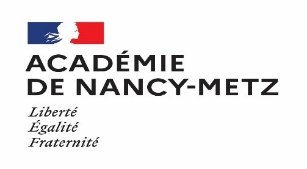 RENTREE 2021DOSSIER DE CANDIDATURE EN TERMINALE GTDemande de changement d'établissement pour le passage en TerminaleDemande de doublement de la classe de Terminale avec un changement d'établissementDemande de triplement de la classe de TerminaleA REMETTRE, dûment complété, à votre ETABLISSEMENT D'ORIGINE qui TRANSMETTRA
à la DSDEN concernée par le 1er vœupour le 06 juillet 2021 au plus tard pour les élèves issus de 1ère GTpour le 12 juillet 2021, 12 heures pour les redoublants de TerminaleCOMMISSION D'AFFECTATION DEPARTEMENTALE LE 15 JUILLET 2021pour le 23 août 2021 pour les demandes de triplement (ajustement à compter du 07 septembre 2021)RENTREE 2021DOSSIER DE CANDIDATURE EN TERMINALE GTDemande de changement d'établissement pour le passage en TerminaleDemande de doublement de la classe de Terminale avec un changement d'établissementDemande de triplement de la classe de TerminaleA REMETTRE, dûment complété, à votre ETABLISSEMENT D'ORIGINE qui TRANSMETTRA
à la DSDEN concernée par le 1er vœupour le 06 juillet 2021 au plus tard pour les élèves issus de 1ère GTpour le 12 juillet 2021, 12 heures pour les redoublants de TerminaleCOMMISSION D'AFFECTATION DEPARTEMENTALE LE 15 JUILLET 2021pour le 23 août 2021 pour les demandes de triplement (ajustement à compter du 07 septembre 2021)RENTREE 2021DOSSIER DE CANDIDATURE EN TERMINALE GTDemande de changement d'établissement pour le passage en TerminaleDemande de doublement de la classe de Terminale avec un changement d'établissementDemande de triplement de la classe de TerminaleA REMETTRE, dûment complété, à votre ETABLISSEMENT D'ORIGINE qui TRANSMETTRA
à la DSDEN concernée par le 1er vœupour le 06 juillet 2021 au plus tard pour les élèves issus de 1ère GTpour le 12 juillet 2021, 12 heures pour les redoublants de TerminaleCOMMISSION D'AFFECTATION DEPARTEMENTALE LE 15 JUILLET 2021pour le 23 août 2021 pour les demandes de triplement (ajustement à compter du 07 septembre 2021)RENTREE 2021DOSSIER DE CANDIDATURE EN TERMINALE GTDemande de changement d'établissement pour le passage en TerminaleDemande de doublement de la classe de Terminale avec un changement d'établissementDemande de triplement de la classe de TerminaleA REMETTRE, dûment complété, à votre ETABLISSEMENT D'ORIGINE qui TRANSMETTRA
à la DSDEN concernée par le 1er vœupour le 06 juillet 2021 au plus tard pour les élèves issus de 1ère GTpour le 12 juillet 2021, 12 heures pour les redoublants de TerminaleCOMMISSION D'AFFECTATION DEPARTEMENTALE LE 15 JUILLET 2021pour le 23 août 2021 pour les demandes de triplement (ajustement à compter du 07 septembre 2021)RENTREE 2021DOSSIER DE CANDIDATURE EN TERMINALE GTDemande de changement d'établissement pour le passage en TerminaleDemande de doublement de la classe de Terminale avec un changement d'établissementDemande de triplement de la classe de TerminaleA REMETTRE, dûment complété, à votre ETABLISSEMENT D'ORIGINE qui TRANSMETTRA
à la DSDEN concernée par le 1er vœupour le 06 juillet 2021 au plus tard pour les élèves issus de 1ère GTpour le 12 juillet 2021, 12 heures pour les redoublants de TerminaleCOMMISSION D'AFFECTATION DEPARTEMENTALE LE 15 JUILLET 2021pour le 23 août 2021 pour les demandes de triplement (ajustement à compter du 07 septembre 2021)RENTREE 2021DOSSIER DE CANDIDATURE EN TERMINALE GTDemande de changement d'établissement pour le passage en TerminaleDemande de doublement de la classe de Terminale avec un changement d'établissementDemande de triplement de la classe de TerminaleA REMETTRE, dûment complété, à votre ETABLISSEMENT D'ORIGINE qui TRANSMETTRA
à la DSDEN concernée par le 1er vœupour le 06 juillet 2021 au plus tard pour les élèves issus de 1ère GTpour le 12 juillet 2021, 12 heures pour les redoublants de TerminaleCOMMISSION D'AFFECTATION DEPARTEMENTALE LE 15 JUILLET 2021pour le 23 août 2021 pour les demandes de triplement (ajustement à compter du 07 septembre 2021)RENTREE 2021DOSSIER DE CANDIDATURE EN TERMINALE GTDemande de changement d'établissement pour le passage en TerminaleDemande de doublement de la classe de Terminale avec un changement d'établissementDemande de triplement de la classe de TerminaleA REMETTRE, dûment complété, à votre ETABLISSEMENT D'ORIGINE qui TRANSMETTRA
à la DSDEN concernée par le 1er vœupour le 06 juillet 2021 au plus tard pour les élèves issus de 1ère GTpour le 12 juillet 2021, 12 heures pour les redoublants de TerminaleCOMMISSION D'AFFECTATION DEPARTEMENTALE LE 15 JUILLET 2021pour le 23 août 2021 pour les demandes de triplement (ajustement à compter du 07 septembre 2021)RENTREE 2021DOSSIER DE CANDIDATURE EN TERMINALE GTDemande de changement d'établissement pour le passage en TerminaleDemande de doublement de la classe de Terminale avec un changement d'établissementDemande de triplement de la classe de TerminaleA REMETTRE, dûment complété, à votre ETABLISSEMENT D'ORIGINE qui TRANSMETTRA
à la DSDEN concernée par le 1er vœupour le 06 juillet 2021 au plus tard pour les élèves issus de 1ère GTpour le 12 juillet 2021, 12 heures pour les redoublants de TerminaleCOMMISSION D'AFFECTATION DEPARTEMENTALE LE 15 JUILLET 2021pour le 23 août 2021 pour les demandes de triplement (ajustement à compter du 07 septembre 2021)RENTREE 2021DOSSIER DE CANDIDATURE EN TERMINALE GTDemande de changement d'établissement pour le passage en TerminaleDemande de doublement de la classe de Terminale avec un changement d'établissementDemande de triplement de la classe de TerminaleA REMETTRE, dûment complété, à votre ETABLISSEMENT D'ORIGINE qui TRANSMETTRA
à la DSDEN concernée par le 1er vœupour le 06 juillet 2021 au plus tard pour les élèves issus de 1ère GTpour le 12 juillet 2021, 12 heures pour les redoublants de TerminaleCOMMISSION D'AFFECTATION DEPARTEMENTALE LE 15 JUILLET 2021pour le 23 août 2021 pour les demandes de triplement (ajustement à compter du 07 septembre 2021)IMPORTANTLes changements de lycée doivent demeurer exceptionnels :La scolarité en seconde et en première dans un établissement doit s'y poursuivre jusqu'à l'obtention du baccalauréat, aux seules exceptions suivantes : Demande de formation non dispensée dans le lycée d'origine (pour la voie technologique)Déménagement de la famille dans un nouveau districtElèves scolarisés en établissement privé et souhaitant une scolarité en établissement publicSituation particulière dûment motivéeLes demandes hors du district de résidence doivent obligatoirement s'accompagner d'une demande de dérogation qui sera jointe à ce dossier.Le dossier sera envoyé, par l'établissement d'origine, à la DSDEN concernée par le 1er vœu pour :le 06 juillet 2021 au plus tard pour les élèves issus de 1ère GTle 12 juillet 2021, 12 heures pour les redoublants de terminaleLa  commission d'affectation départementale siègera le 15 juillet 2021.le 23 août 2021 pour les demandes de triplement (ajustement à compter du 07 septembre 2021)L'affectation dans un nouvel établissement scolaire relève de la seule compétence de l'Inspecteur d'Académie, Directeur Académique des Services Départementaux.IMPORTANTLes changements de lycée doivent demeurer exceptionnels :La scolarité en seconde et en première dans un établissement doit s'y poursuivre jusqu'à l'obtention du baccalauréat, aux seules exceptions suivantes : Demande de formation non dispensée dans le lycée d'origine (pour la voie technologique)Déménagement de la famille dans un nouveau districtElèves scolarisés en établissement privé et souhaitant une scolarité en établissement publicSituation particulière dûment motivéeLes demandes hors du district de résidence doivent obligatoirement s'accompagner d'une demande de dérogation qui sera jointe à ce dossier.Le dossier sera envoyé, par l'établissement d'origine, à la DSDEN concernée par le 1er vœu pour :le 06 juillet 2021 au plus tard pour les élèves issus de 1ère GTle 12 juillet 2021, 12 heures pour les redoublants de terminaleLa  commission d'affectation départementale siègera le 15 juillet 2021.le 23 août 2021 pour les demandes de triplement (ajustement à compter du 07 septembre 2021)L'affectation dans un nouvel établissement scolaire relève de la seule compétence de l'Inspecteur d'Académie, Directeur Académique des Services Départementaux.IMPORTANTLes changements de lycée doivent demeurer exceptionnels :La scolarité en seconde et en première dans un établissement doit s'y poursuivre jusqu'à l'obtention du baccalauréat, aux seules exceptions suivantes : Demande de formation non dispensée dans le lycée d'origine (pour la voie technologique)Déménagement de la famille dans un nouveau districtElèves scolarisés en établissement privé et souhaitant une scolarité en établissement publicSituation particulière dûment motivéeLes demandes hors du district de résidence doivent obligatoirement s'accompagner d'une demande de dérogation qui sera jointe à ce dossier.Le dossier sera envoyé, par l'établissement d'origine, à la DSDEN concernée par le 1er vœu pour :le 06 juillet 2021 au plus tard pour les élèves issus de 1ère GTle 12 juillet 2021, 12 heures pour les redoublants de terminaleLa  commission d'affectation départementale siègera le 15 juillet 2021.le 23 août 2021 pour les demandes de triplement (ajustement à compter du 07 septembre 2021)L'affectation dans un nouvel établissement scolaire relève de la seule compétence de l'Inspecteur d'Académie, Directeur Académique des Services Départementaux.IMPORTANTLes changements de lycée doivent demeurer exceptionnels :La scolarité en seconde et en première dans un établissement doit s'y poursuivre jusqu'à l'obtention du baccalauréat, aux seules exceptions suivantes : Demande de formation non dispensée dans le lycée d'origine (pour la voie technologique)Déménagement de la famille dans un nouveau districtElèves scolarisés en établissement privé et souhaitant une scolarité en établissement publicSituation particulière dûment motivéeLes demandes hors du district de résidence doivent obligatoirement s'accompagner d'une demande de dérogation qui sera jointe à ce dossier.Le dossier sera envoyé, par l'établissement d'origine, à la DSDEN concernée par le 1er vœu pour :le 06 juillet 2021 au plus tard pour les élèves issus de 1ère GTle 12 juillet 2021, 12 heures pour les redoublants de terminaleLa  commission d'affectation départementale siègera le 15 juillet 2021.le 23 août 2021 pour les demandes de triplement (ajustement à compter du 07 septembre 2021)L'affectation dans un nouvel établissement scolaire relève de la seule compétence de l'Inspecteur d'Académie, Directeur Académique des Services Départementaux.IMPORTANTLes changements de lycée doivent demeurer exceptionnels :La scolarité en seconde et en première dans un établissement doit s'y poursuivre jusqu'à l'obtention du baccalauréat, aux seules exceptions suivantes : Demande de formation non dispensée dans le lycée d'origine (pour la voie technologique)Déménagement de la famille dans un nouveau districtElèves scolarisés en établissement privé et souhaitant une scolarité en établissement publicSituation particulière dûment motivéeLes demandes hors du district de résidence doivent obligatoirement s'accompagner d'une demande de dérogation qui sera jointe à ce dossier.Le dossier sera envoyé, par l'établissement d'origine, à la DSDEN concernée par le 1er vœu pour :le 06 juillet 2021 au plus tard pour les élèves issus de 1ère GTle 12 juillet 2021, 12 heures pour les redoublants de terminaleLa  commission d'affectation départementale siègera le 15 juillet 2021.le 23 août 2021 pour les demandes de triplement (ajustement à compter du 07 septembre 2021)L'affectation dans un nouvel établissement scolaire relève de la seule compétence de l'Inspecteur d'Académie, Directeur Académique des Services Départementaux.IMPORTANTLes changements de lycée doivent demeurer exceptionnels :La scolarité en seconde et en première dans un établissement doit s'y poursuivre jusqu'à l'obtention du baccalauréat, aux seules exceptions suivantes : Demande de formation non dispensée dans le lycée d'origine (pour la voie technologique)Déménagement de la famille dans un nouveau districtElèves scolarisés en établissement privé et souhaitant une scolarité en établissement publicSituation particulière dûment motivéeLes demandes hors du district de résidence doivent obligatoirement s'accompagner d'une demande de dérogation qui sera jointe à ce dossier.Le dossier sera envoyé, par l'établissement d'origine, à la DSDEN concernée par le 1er vœu pour :le 06 juillet 2021 au plus tard pour les élèves issus de 1ère GTle 12 juillet 2021, 12 heures pour les redoublants de terminaleLa  commission d'affectation départementale siègera le 15 juillet 2021.le 23 août 2021 pour les demandes de triplement (ajustement à compter du 07 septembre 2021)L'affectation dans un nouvel établissement scolaire relève de la seule compétence de l'Inspecteur d'Académie, Directeur Académique des Services Départementaux.IMPORTANTLes changements de lycée doivent demeurer exceptionnels :La scolarité en seconde et en première dans un établissement doit s'y poursuivre jusqu'à l'obtention du baccalauréat, aux seules exceptions suivantes : Demande de formation non dispensée dans le lycée d'origine (pour la voie technologique)Déménagement de la famille dans un nouveau districtElèves scolarisés en établissement privé et souhaitant une scolarité en établissement publicSituation particulière dûment motivéeLes demandes hors du district de résidence doivent obligatoirement s'accompagner d'une demande de dérogation qui sera jointe à ce dossier.Le dossier sera envoyé, par l'établissement d'origine, à la DSDEN concernée par le 1er vœu pour :le 06 juillet 2021 au plus tard pour les élèves issus de 1ère GTle 12 juillet 2021, 12 heures pour les redoublants de terminaleLa  commission d'affectation départementale siègera le 15 juillet 2021.le 23 août 2021 pour les demandes de triplement (ajustement à compter du 07 septembre 2021)L'affectation dans un nouvel établissement scolaire relève de la seule compétence de l'Inspecteur d'Académie, Directeur Académique des Services Départementaux.IMPORTANTLes changements de lycée doivent demeurer exceptionnels :La scolarité en seconde et en première dans un établissement doit s'y poursuivre jusqu'à l'obtention du baccalauréat, aux seules exceptions suivantes : Demande de formation non dispensée dans le lycée d'origine (pour la voie technologique)Déménagement de la famille dans un nouveau districtElèves scolarisés en établissement privé et souhaitant une scolarité en établissement publicSituation particulière dûment motivéeLes demandes hors du district de résidence doivent obligatoirement s'accompagner d'une demande de dérogation qui sera jointe à ce dossier.Le dossier sera envoyé, par l'établissement d'origine, à la DSDEN concernée par le 1er vœu pour :le 06 juillet 2021 au plus tard pour les élèves issus de 1ère GTle 12 juillet 2021, 12 heures pour les redoublants de terminaleLa  commission d'affectation départementale siègera le 15 juillet 2021.le 23 août 2021 pour les demandes de triplement (ajustement à compter du 07 septembre 2021)L'affectation dans un nouvel établissement scolaire relève de la seule compétence de l'Inspecteur d'Académie, Directeur Académique des Services Départementaux.RENTREE 2021DOSSIER DE CANDIDATURE EN TERMINALE GTDemande de changement d'établissement pour le passage en TerminaleDemande de doublement de la classe de Terminale avec un changement d'établissementDemande de triplement de la classe de TerminaleA REMETTRE, dûment complété, à votre ETABLISSEMENT D'ORIGINE qui TRANSMETTRA
à la DSDEN concernée par le 1er vœupour le 06 juillet 2021 au plus tard pour les élèves issus de 1ère GTpour le 12 juillet 2021, 12 heures pour les redoublants de TerminaleCOMMISSION D'AFFECTATION DEPARTEMENTALE LE 15 JUILLET 2021pour le 23 août 2021 pour les demandes de triplement (ajustement à compter du 07 septembre 2021)RENTREE 2021DOSSIER DE CANDIDATURE EN TERMINALE GTDemande de changement d'établissement pour le passage en TerminaleDemande de doublement de la classe de Terminale avec un changement d'établissementDemande de triplement de la classe de TerminaleA REMETTRE, dûment complété, à votre ETABLISSEMENT D'ORIGINE qui TRANSMETTRA
à la DSDEN concernée par le 1er vœupour le 06 juillet 2021 au plus tard pour les élèves issus de 1ère GTpour le 12 juillet 2021, 12 heures pour les redoublants de TerminaleCOMMISSION D'AFFECTATION DEPARTEMENTALE LE 15 JUILLET 2021pour le 23 août 2021 pour les demandes de triplement (ajustement à compter du 07 septembre 2021)RENTREE 2021DOSSIER DE CANDIDATURE EN TERMINALE GTDemande de changement d'établissement pour le passage en TerminaleDemande de doublement de la classe de Terminale avec un changement d'établissementDemande de triplement de la classe de TerminaleA REMETTRE, dûment complété, à votre ETABLISSEMENT D'ORIGINE qui TRANSMETTRA
à la DSDEN concernée par le 1er vœupour le 06 juillet 2021 au plus tard pour les élèves issus de 1ère GTpour le 12 juillet 2021, 12 heures pour les redoublants de TerminaleCOMMISSION D'AFFECTATION DEPARTEMENTALE LE 15 JUILLET 2021pour le 23 août 2021 pour les demandes de triplement (ajustement à compter du 07 septembre 2021)RENTREE 2021DOSSIER DE CANDIDATURE EN TERMINALE GTDemande de changement d'établissement pour le passage en TerminaleDemande de doublement de la classe de Terminale avec un changement d'établissementDemande de triplement de la classe de TerminaleA REMETTRE, dûment complété, à votre ETABLISSEMENT D'ORIGINE qui TRANSMETTRA
à la DSDEN concernée par le 1er vœupour le 06 juillet 2021 au plus tard pour les élèves issus de 1ère GTpour le 12 juillet 2021, 12 heures pour les redoublants de TerminaleCOMMISSION D'AFFECTATION DEPARTEMENTALE LE 15 JUILLET 2021pour le 23 août 2021 pour les demandes de triplement (ajustement à compter du 07 septembre 2021)RENTREE 2021DOSSIER DE CANDIDATURE EN TERMINALE GTDemande de changement d'établissement pour le passage en TerminaleDemande de doublement de la classe de Terminale avec un changement d'établissementDemande de triplement de la classe de TerminaleA REMETTRE, dûment complété, à votre ETABLISSEMENT D'ORIGINE qui TRANSMETTRA
à la DSDEN concernée par le 1er vœupour le 06 juillet 2021 au plus tard pour les élèves issus de 1ère GTpour le 12 juillet 2021, 12 heures pour les redoublants de TerminaleCOMMISSION D'AFFECTATION DEPARTEMENTALE LE 15 JUILLET 2021pour le 23 août 2021 pour les demandes de triplement (ajustement à compter du 07 septembre 2021)RENTREE 2021DOSSIER DE CANDIDATURE EN TERMINALE GTDemande de changement d'établissement pour le passage en TerminaleDemande de doublement de la classe de Terminale avec un changement d'établissementDemande de triplement de la classe de TerminaleA REMETTRE, dûment complété, à votre ETABLISSEMENT D'ORIGINE qui TRANSMETTRA
à la DSDEN concernée par le 1er vœupour le 06 juillet 2021 au plus tard pour les élèves issus de 1ère GTpour le 12 juillet 2021, 12 heures pour les redoublants de TerminaleCOMMISSION D'AFFECTATION DEPARTEMENTALE LE 15 JUILLET 2021pour le 23 août 2021 pour les demandes de triplement (ajustement à compter du 07 septembre 2021)RENTREE 2021DOSSIER DE CANDIDATURE EN TERMINALE GTDemande de changement d'établissement pour le passage en TerminaleDemande de doublement de la classe de Terminale avec un changement d'établissementDemande de triplement de la classe de TerminaleA REMETTRE, dûment complété, à votre ETABLISSEMENT D'ORIGINE qui TRANSMETTRA
à la DSDEN concernée par le 1er vœupour le 06 juillet 2021 au plus tard pour les élèves issus de 1ère GTpour le 12 juillet 2021, 12 heures pour les redoublants de TerminaleCOMMISSION D'AFFECTATION DEPARTEMENTALE LE 15 JUILLET 2021pour le 23 août 2021 pour les demandes de triplement (ajustement à compter du 07 septembre 2021)RENTREE 2021DOSSIER DE CANDIDATURE EN TERMINALE GTDemande de changement d'établissement pour le passage en TerminaleDemande de doublement de la classe de Terminale avec un changement d'établissementDemande de triplement de la classe de TerminaleA REMETTRE, dûment complété, à votre ETABLISSEMENT D'ORIGINE qui TRANSMETTRA
à la DSDEN concernée par le 1er vœupour le 06 juillet 2021 au plus tard pour les élèves issus de 1ère GTpour le 12 juillet 2021, 12 heures pour les redoublants de TerminaleCOMMISSION D'AFFECTATION DEPARTEMENTALE LE 15 JUILLET 2021pour le 23 août 2021 pour les demandes de triplement (ajustement à compter du 07 septembre 2021)RENTREE 2021DOSSIER DE CANDIDATURE EN TERMINALE GTDemande de changement d'établissement pour le passage en TerminaleDemande de doublement de la classe de Terminale avec un changement d'établissementDemande de triplement de la classe de TerminaleA REMETTRE, dûment complété, à votre ETABLISSEMENT D'ORIGINE qui TRANSMETTRA
à la DSDEN concernée par le 1er vœupour le 06 juillet 2021 au plus tard pour les élèves issus de 1ère GTpour le 12 juillet 2021, 12 heures pour les redoublants de TerminaleCOMMISSION D'AFFECTATION DEPARTEMENTALE LE 15 JUILLET 2021pour le 23 août 2021 pour les demandes de triplement (ajustement à compter du 07 septembre 2021)IMPORTANTLes changements de lycée doivent demeurer exceptionnels :La scolarité en seconde et en première dans un établissement doit s'y poursuivre jusqu'à l'obtention du baccalauréat, aux seules exceptions suivantes : Demande de formation non dispensée dans le lycée d'origine (pour la voie technologique)Déménagement de la famille dans un nouveau districtElèves scolarisés en établissement privé et souhaitant une scolarité en établissement publicSituation particulière dûment motivéeLes demandes hors du district de résidence doivent obligatoirement s'accompagner d'une demande de dérogation qui sera jointe à ce dossier.Le dossier sera envoyé, par l'établissement d'origine, à la DSDEN concernée par le 1er vœu pour :le 06 juillet 2021 au plus tard pour les élèves issus de 1ère GTle 12 juillet 2021, 12 heures pour les redoublants de terminaleLa  commission d'affectation départementale siègera le 15 juillet 2021.le 23 août 2021 pour les demandes de triplement (ajustement à compter du 07 septembre 2021)L'affectation dans un nouvel établissement scolaire relève de la seule compétence de l'Inspecteur d'Académie, Directeur Académique des Services Départementaux.IMPORTANTLes changements de lycée doivent demeurer exceptionnels :La scolarité en seconde et en première dans un établissement doit s'y poursuivre jusqu'à l'obtention du baccalauréat, aux seules exceptions suivantes : Demande de formation non dispensée dans le lycée d'origine (pour la voie technologique)Déménagement de la famille dans un nouveau districtElèves scolarisés en établissement privé et souhaitant une scolarité en établissement publicSituation particulière dûment motivéeLes demandes hors du district de résidence doivent obligatoirement s'accompagner d'une demande de dérogation qui sera jointe à ce dossier.Le dossier sera envoyé, par l'établissement d'origine, à la DSDEN concernée par le 1er vœu pour :le 06 juillet 2021 au plus tard pour les élèves issus de 1ère GTle 12 juillet 2021, 12 heures pour les redoublants de terminaleLa  commission d'affectation départementale siègera le 15 juillet 2021.le 23 août 2021 pour les demandes de triplement (ajustement à compter du 07 septembre 2021)L'affectation dans un nouvel établissement scolaire relève de la seule compétence de l'Inspecteur d'Académie, Directeur Académique des Services Départementaux.IMPORTANTLes changements de lycée doivent demeurer exceptionnels :La scolarité en seconde et en première dans un établissement doit s'y poursuivre jusqu'à l'obtention du baccalauréat, aux seules exceptions suivantes : Demande de formation non dispensée dans le lycée d'origine (pour la voie technologique)Déménagement de la famille dans un nouveau districtElèves scolarisés en établissement privé et souhaitant une scolarité en établissement publicSituation particulière dûment motivéeLes demandes hors du district de résidence doivent obligatoirement s'accompagner d'une demande de dérogation qui sera jointe à ce dossier.Le dossier sera envoyé, par l'établissement d'origine, à la DSDEN concernée par le 1er vœu pour :le 06 juillet 2021 au plus tard pour les élèves issus de 1ère GTle 12 juillet 2021, 12 heures pour les redoublants de terminaleLa  commission d'affectation départementale siègera le 15 juillet 2021.le 23 août 2021 pour les demandes de triplement (ajustement à compter du 07 septembre 2021)L'affectation dans un nouvel établissement scolaire relève de la seule compétence de l'Inspecteur d'Académie, Directeur Académique des Services Départementaux.IMPORTANTLes changements de lycée doivent demeurer exceptionnels :La scolarité en seconde et en première dans un établissement doit s'y poursuivre jusqu'à l'obtention du baccalauréat, aux seules exceptions suivantes : Demande de formation non dispensée dans le lycée d'origine (pour la voie technologique)Déménagement de la famille dans un nouveau districtElèves scolarisés en établissement privé et souhaitant une scolarité en établissement publicSituation particulière dûment motivéeLes demandes hors du district de résidence doivent obligatoirement s'accompagner d'une demande de dérogation qui sera jointe à ce dossier.Le dossier sera envoyé, par l'établissement d'origine, à la DSDEN concernée par le 1er vœu pour :le 06 juillet 2021 au plus tard pour les élèves issus de 1ère GTle 12 juillet 2021, 12 heures pour les redoublants de terminaleLa  commission d'affectation départementale siègera le 15 juillet 2021.le 23 août 2021 pour les demandes de triplement (ajustement à compter du 07 septembre 2021)L'affectation dans un nouvel établissement scolaire relève de la seule compétence de l'Inspecteur d'Académie, Directeur Académique des Services Départementaux.IMPORTANTLes changements de lycée doivent demeurer exceptionnels :La scolarité en seconde et en première dans un établissement doit s'y poursuivre jusqu'à l'obtention du baccalauréat, aux seules exceptions suivantes : Demande de formation non dispensée dans le lycée d'origine (pour la voie technologique)Déménagement de la famille dans un nouveau districtElèves scolarisés en établissement privé et souhaitant une scolarité en établissement publicSituation particulière dûment motivéeLes demandes hors du district de résidence doivent obligatoirement s'accompagner d'une demande de dérogation qui sera jointe à ce dossier.Le dossier sera envoyé, par l'établissement d'origine, à la DSDEN concernée par le 1er vœu pour :le 06 juillet 2021 au plus tard pour les élèves issus de 1ère GTle 12 juillet 2021, 12 heures pour les redoublants de terminaleLa  commission d'affectation départementale siègera le 15 juillet 2021.le 23 août 2021 pour les demandes de triplement (ajustement à compter du 07 septembre 2021)L'affectation dans un nouvel établissement scolaire relève de la seule compétence de l'Inspecteur d'Académie, Directeur Académique des Services Départementaux.IMPORTANTLes changements de lycée doivent demeurer exceptionnels :La scolarité en seconde et en première dans un établissement doit s'y poursuivre jusqu'à l'obtention du baccalauréat, aux seules exceptions suivantes : Demande de formation non dispensée dans le lycée d'origine (pour la voie technologique)Déménagement de la famille dans un nouveau districtElèves scolarisés en établissement privé et souhaitant une scolarité en établissement publicSituation particulière dûment motivéeLes demandes hors du district de résidence doivent obligatoirement s'accompagner d'une demande de dérogation qui sera jointe à ce dossier.Le dossier sera envoyé, par l'établissement d'origine, à la DSDEN concernée par le 1er vœu pour :le 06 juillet 2021 au plus tard pour les élèves issus de 1ère GTle 12 juillet 2021, 12 heures pour les redoublants de terminaleLa  commission d'affectation départementale siègera le 15 juillet 2021.le 23 août 2021 pour les demandes de triplement (ajustement à compter du 07 septembre 2021)L'affectation dans un nouvel établissement scolaire relève de la seule compétence de l'Inspecteur d'Académie, Directeur Académique des Services Départementaux.IMPORTANTLes changements de lycée doivent demeurer exceptionnels :La scolarité en seconde et en première dans un établissement doit s'y poursuivre jusqu'à l'obtention du baccalauréat, aux seules exceptions suivantes : Demande de formation non dispensée dans le lycée d'origine (pour la voie technologique)Déménagement de la famille dans un nouveau districtElèves scolarisés en établissement privé et souhaitant une scolarité en établissement publicSituation particulière dûment motivéeLes demandes hors du district de résidence doivent obligatoirement s'accompagner d'une demande de dérogation qui sera jointe à ce dossier.Le dossier sera envoyé, par l'établissement d'origine, à la DSDEN concernée par le 1er vœu pour :le 06 juillet 2021 au plus tard pour les élèves issus de 1ère GTle 12 juillet 2021, 12 heures pour les redoublants de terminaleLa  commission d'affectation départementale siègera le 15 juillet 2021.le 23 août 2021 pour les demandes de triplement (ajustement à compter du 07 septembre 2021)L'affectation dans un nouvel établissement scolaire relève de la seule compétence de l'Inspecteur d'Académie, Directeur Académique des Services Départementaux.IMPORTANTLes changements de lycée doivent demeurer exceptionnels :La scolarité en seconde et en première dans un établissement doit s'y poursuivre jusqu'à l'obtention du baccalauréat, aux seules exceptions suivantes : Demande de formation non dispensée dans le lycée d'origine (pour la voie technologique)Déménagement de la famille dans un nouveau districtElèves scolarisés en établissement privé et souhaitant une scolarité en établissement publicSituation particulière dûment motivéeLes demandes hors du district de résidence doivent obligatoirement s'accompagner d'une demande de dérogation qui sera jointe à ce dossier.Le dossier sera envoyé, par l'établissement d'origine, à la DSDEN concernée par le 1er vœu pour :le 06 juillet 2021 au plus tard pour les élèves issus de 1ère GTle 12 juillet 2021, 12 heures pour les redoublants de terminaleLa  commission d'affectation départementale siègera le 15 juillet 2021.le 23 août 2021 pour les demandes de triplement (ajustement à compter du 07 septembre 2021)L'affectation dans un nouvel établissement scolaire relève de la seule compétence de l'Inspecteur d'Académie, Directeur Académique des Services Départementaux.IDENTITE DE L'ELEVE :IDENTITE DE L'ELEVE :IDENTITE DE L'ELEVE :IDENTITE DE L'ELEVE :IDENTITE DE L'ELEVE :IDENTITE DE L'ELEVE :REPRESENTANT LEGAL OU TUTEURREPRESENTANT LEGAL OU TUTEURREPRESENTANT LEGAL OU TUTEURIMPORTANTLes changements de lycée doivent demeurer exceptionnels :La scolarité en seconde et en première dans un établissement doit s'y poursuivre jusqu'à l'obtention du baccalauréat, aux seules exceptions suivantes : Demande de formation non dispensée dans le lycée d'origine (pour la voie technologique)Déménagement de la famille dans un nouveau districtElèves scolarisés en établissement privé et souhaitant une scolarité en établissement publicSituation particulière dûment motivéeLes demandes hors du district de résidence doivent obligatoirement s'accompagner d'une demande de dérogation qui sera jointe à ce dossier.Le dossier sera envoyé, par l'établissement d'origine, à la DSDEN concernée par le 1er vœu pour :le 06 juillet 2021 au plus tard pour les élèves issus de 1ère GTle 12 juillet 2021, 12 heures pour les redoublants de terminaleLa  commission d'affectation départementale siègera le 15 juillet 2021.le 23 août 2021 pour les demandes de triplement (ajustement à compter du 07 septembre 2021)L'affectation dans un nouvel établissement scolaire relève de la seule compétence de l'Inspecteur d'Académie, Directeur Académique des Services Départementaux.IMPORTANTLes changements de lycée doivent demeurer exceptionnels :La scolarité en seconde et en première dans un établissement doit s'y poursuivre jusqu'à l'obtention du baccalauréat, aux seules exceptions suivantes : Demande de formation non dispensée dans le lycée d'origine (pour la voie technologique)Déménagement de la famille dans un nouveau districtElèves scolarisés en établissement privé et souhaitant une scolarité en établissement publicSituation particulière dûment motivéeLes demandes hors du district de résidence doivent obligatoirement s'accompagner d'une demande de dérogation qui sera jointe à ce dossier.Le dossier sera envoyé, par l'établissement d'origine, à la DSDEN concernée par le 1er vœu pour :le 06 juillet 2021 au plus tard pour les élèves issus de 1ère GTle 12 juillet 2021, 12 heures pour les redoublants de terminaleLa  commission d'affectation départementale siègera le 15 juillet 2021.le 23 août 2021 pour les demandes de triplement (ajustement à compter du 07 septembre 2021)L'affectation dans un nouvel établissement scolaire relève de la seule compétence de l'Inspecteur d'Académie, Directeur Académique des Services Départementaux.IMPORTANTLes changements de lycée doivent demeurer exceptionnels :La scolarité en seconde et en première dans un établissement doit s'y poursuivre jusqu'à l'obtention du baccalauréat, aux seules exceptions suivantes : Demande de formation non dispensée dans le lycée d'origine (pour la voie technologique)Déménagement de la famille dans un nouveau districtElèves scolarisés en établissement privé et souhaitant une scolarité en établissement publicSituation particulière dûment motivéeLes demandes hors du district de résidence doivent obligatoirement s'accompagner d'une demande de dérogation qui sera jointe à ce dossier.Le dossier sera envoyé, par l'établissement d'origine, à la DSDEN concernée par le 1er vœu pour :le 06 juillet 2021 au plus tard pour les élèves issus de 1ère GTle 12 juillet 2021, 12 heures pour les redoublants de terminaleLa  commission d'affectation départementale siègera le 15 juillet 2021.le 23 août 2021 pour les demandes de triplement (ajustement à compter du 07 septembre 2021)L'affectation dans un nouvel établissement scolaire relève de la seule compétence de l'Inspecteur d'Académie, Directeur Académique des Services Départementaux.IMPORTANTLes changements de lycée doivent demeurer exceptionnels :La scolarité en seconde et en première dans un établissement doit s'y poursuivre jusqu'à l'obtention du baccalauréat, aux seules exceptions suivantes : Demande de formation non dispensée dans le lycée d'origine (pour la voie technologique)Déménagement de la famille dans un nouveau districtElèves scolarisés en établissement privé et souhaitant une scolarité en établissement publicSituation particulière dûment motivéeLes demandes hors du district de résidence doivent obligatoirement s'accompagner d'une demande de dérogation qui sera jointe à ce dossier.Le dossier sera envoyé, par l'établissement d'origine, à la DSDEN concernée par le 1er vœu pour :le 06 juillet 2021 au plus tard pour les élèves issus de 1ère GTle 12 juillet 2021, 12 heures pour les redoublants de terminaleLa  commission d'affectation départementale siègera le 15 juillet 2021.le 23 août 2021 pour les demandes de triplement (ajustement à compter du 07 septembre 2021)L'affectation dans un nouvel établissement scolaire relève de la seule compétence de l'Inspecteur d'Académie, Directeur Académique des Services Départementaux.IMPORTANTLes changements de lycée doivent demeurer exceptionnels :La scolarité en seconde et en première dans un établissement doit s'y poursuivre jusqu'à l'obtention du baccalauréat, aux seules exceptions suivantes : Demande de formation non dispensée dans le lycée d'origine (pour la voie technologique)Déménagement de la famille dans un nouveau districtElèves scolarisés en établissement privé et souhaitant une scolarité en établissement publicSituation particulière dûment motivéeLes demandes hors du district de résidence doivent obligatoirement s'accompagner d'une demande de dérogation qui sera jointe à ce dossier.Le dossier sera envoyé, par l'établissement d'origine, à la DSDEN concernée par le 1er vœu pour :le 06 juillet 2021 au plus tard pour les élèves issus de 1ère GTle 12 juillet 2021, 12 heures pour les redoublants de terminaleLa  commission d'affectation départementale siègera le 15 juillet 2021.le 23 août 2021 pour les demandes de triplement (ajustement à compter du 07 septembre 2021)L'affectation dans un nouvel établissement scolaire relève de la seule compétence de l'Inspecteur d'Académie, Directeur Académique des Services Départementaux.IMPORTANTLes changements de lycée doivent demeurer exceptionnels :La scolarité en seconde et en première dans un établissement doit s'y poursuivre jusqu'à l'obtention du baccalauréat, aux seules exceptions suivantes : Demande de formation non dispensée dans le lycée d'origine (pour la voie technologique)Déménagement de la famille dans un nouveau districtElèves scolarisés en établissement privé et souhaitant une scolarité en établissement publicSituation particulière dûment motivéeLes demandes hors du district de résidence doivent obligatoirement s'accompagner d'une demande de dérogation qui sera jointe à ce dossier.Le dossier sera envoyé, par l'établissement d'origine, à la DSDEN concernée par le 1er vœu pour :le 06 juillet 2021 au plus tard pour les élèves issus de 1ère GTle 12 juillet 2021, 12 heures pour les redoublants de terminaleLa  commission d'affectation départementale siègera le 15 juillet 2021.le 23 août 2021 pour les demandes de triplement (ajustement à compter du 07 septembre 2021)L'affectation dans un nouvel établissement scolaire relève de la seule compétence de l'Inspecteur d'Académie, Directeur Académique des Services Départementaux.IMPORTANTLes changements de lycée doivent demeurer exceptionnels :La scolarité en seconde et en première dans un établissement doit s'y poursuivre jusqu'à l'obtention du baccalauréat, aux seules exceptions suivantes : Demande de formation non dispensée dans le lycée d'origine (pour la voie technologique)Déménagement de la famille dans un nouveau districtElèves scolarisés en établissement privé et souhaitant une scolarité en établissement publicSituation particulière dûment motivéeLes demandes hors du district de résidence doivent obligatoirement s'accompagner d'une demande de dérogation qui sera jointe à ce dossier.Le dossier sera envoyé, par l'établissement d'origine, à la DSDEN concernée par le 1er vœu pour :le 06 juillet 2021 au plus tard pour les élèves issus de 1ère GTle 12 juillet 2021, 12 heures pour les redoublants de terminaleLa  commission d'affectation départementale siègera le 15 juillet 2021.le 23 août 2021 pour les demandes de triplement (ajustement à compter du 07 septembre 2021)L'affectation dans un nouvel établissement scolaire relève de la seule compétence de l'Inspecteur d'Académie, Directeur Académique des Services Départementaux.IMPORTANTLes changements de lycée doivent demeurer exceptionnels :La scolarité en seconde et en première dans un établissement doit s'y poursuivre jusqu'à l'obtention du baccalauréat, aux seules exceptions suivantes : Demande de formation non dispensée dans le lycée d'origine (pour la voie technologique)Déménagement de la famille dans un nouveau districtElèves scolarisés en établissement privé et souhaitant une scolarité en établissement publicSituation particulière dûment motivéeLes demandes hors du district de résidence doivent obligatoirement s'accompagner d'une demande de dérogation qui sera jointe à ce dossier.Le dossier sera envoyé, par l'établissement d'origine, à la DSDEN concernée par le 1er vœu pour :le 06 juillet 2021 au plus tard pour les élèves issus de 1ère GTle 12 juillet 2021, 12 heures pour les redoublants de terminaleLa  commission d'affectation départementale siègera le 15 juillet 2021.le 23 août 2021 pour les demandes de triplement (ajustement à compter du 07 septembre 2021)L'affectation dans un nouvel établissement scolaire relève de la seule compétence de l'Inspecteur d'Académie, Directeur Académique des Services Départementaux.IMPORTANTLes changements de lycée doivent demeurer exceptionnels :La scolarité en seconde et en première dans un établissement doit s'y poursuivre jusqu'à l'obtention du baccalauréat, aux seules exceptions suivantes : Demande de formation non dispensée dans le lycée d'origine (pour la voie technologique)Déménagement de la famille dans un nouveau districtElèves scolarisés en établissement privé et souhaitant une scolarité en établissement publicSituation particulière dûment motivéeLes demandes hors du district de résidence doivent obligatoirement s'accompagner d'une demande de dérogation qui sera jointe à ce dossier.Le dossier sera envoyé, par l'établissement d'origine, à la DSDEN concernée par le 1er vœu pour :le 06 juillet 2021 au plus tard pour les élèves issus de 1ère GTle 12 juillet 2021, 12 heures pour les redoublants de terminaleLa  commission d'affectation départementale siègera le 15 juillet 2021.le 23 août 2021 pour les demandes de triplement (ajustement à compter du 07 septembre 2021)L'affectation dans un nouvel établissement scolaire relève de la seule compétence de l'Inspecteur d'Académie, Directeur Académique des Services Départementaux.IMPORTANTLes changements de lycée doivent demeurer exceptionnels :La scolarité en seconde et en première dans un établissement doit s'y poursuivre jusqu'à l'obtention du baccalauréat, aux seules exceptions suivantes : Demande de formation non dispensée dans le lycée d'origine (pour la voie technologique)Déménagement de la famille dans un nouveau districtElèves scolarisés en établissement privé et souhaitant une scolarité en établissement publicSituation particulière dûment motivéeLes demandes hors du district de résidence doivent obligatoirement s'accompagner d'une demande de dérogation qui sera jointe à ce dossier.Le dossier sera envoyé, par l'établissement d'origine, à la DSDEN concernée par le 1er vœu pour :le 06 juillet 2021 au plus tard pour les élèves issus de 1ère GTle 12 juillet 2021, 12 heures pour les redoublants de terminaleLa  commission d'affectation départementale siègera le 15 juillet 2021.le 23 août 2021 pour les demandes de triplement (ajustement à compter du 07 septembre 2021)L'affectation dans un nouvel établissement scolaire relève de la seule compétence de l'Inspecteur d'Académie, Directeur Académique des Services Départementaux.IMPORTANTLes changements de lycée doivent demeurer exceptionnels :La scolarité en seconde et en première dans un établissement doit s'y poursuivre jusqu'à l'obtention du baccalauréat, aux seules exceptions suivantes : Demande de formation non dispensée dans le lycée d'origine (pour la voie technologique)Déménagement de la famille dans un nouveau districtElèves scolarisés en établissement privé et souhaitant une scolarité en établissement publicSituation particulière dûment motivéeLes demandes hors du district de résidence doivent obligatoirement s'accompagner d'une demande de dérogation qui sera jointe à ce dossier.Le dossier sera envoyé, par l'établissement d'origine, à la DSDEN concernée par le 1er vœu pour :le 06 juillet 2021 au plus tard pour les élèves issus de 1ère GTle 12 juillet 2021, 12 heures pour les redoublants de terminaleLa  commission d'affectation départementale siègera le 15 juillet 2021.le 23 août 2021 pour les demandes de triplement (ajustement à compter du 07 septembre 2021)L'affectation dans un nouvel établissement scolaire relève de la seule compétence de l'Inspecteur d'Académie, Directeur Académique des Services Départementaux.IMPORTANTLes changements de lycée doivent demeurer exceptionnels :La scolarité en seconde et en première dans un établissement doit s'y poursuivre jusqu'à l'obtention du baccalauréat, aux seules exceptions suivantes : Demande de formation non dispensée dans le lycée d'origine (pour la voie technologique)Déménagement de la famille dans un nouveau districtElèves scolarisés en établissement privé et souhaitant une scolarité en établissement publicSituation particulière dûment motivéeLes demandes hors du district de résidence doivent obligatoirement s'accompagner d'une demande de dérogation qui sera jointe à ce dossier.Le dossier sera envoyé, par l'établissement d'origine, à la DSDEN concernée par le 1er vœu pour :le 06 juillet 2021 au plus tard pour les élèves issus de 1ère GTle 12 juillet 2021, 12 heures pour les redoublants de terminaleLa  commission d'affectation départementale siègera le 15 juillet 2021.le 23 août 2021 pour les demandes de triplement (ajustement à compter du 07 septembre 2021)L'affectation dans un nouvel établissement scolaire relève de la seule compétence de l'Inspecteur d'Académie, Directeur Académique des Services Départementaux.IMPORTANTLes changements de lycée doivent demeurer exceptionnels :La scolarité en seconde et en première dans un établissement doit s'y poursuivre jusqu'à l'obtention du baccalauréat, aux seules exceptions suivantes : Demande de formation non dispensée dans le lycée d'origine (pour la voie technologique)Déménagement de la famille dans un nouveau districtElèves scolarisés en établissement privé et souhaitant une scolarité en établissement publicSituation particulière dûment motivéeLes demandes hors du district de résidence doivent obligatoirement s'accompagner d'une demande de dérogation qui sera jointe à ce dossier.Le dossier sera envoyé, par l'établissement d'origine, à la DSDEN concernée par le 1er vœu pour :le 06 juillet 2021 au plus tard pour les élèves issus de 1ère GTle 12 juillet 2021, 12 heures pour les redoublants de terminaleLa  commission d'affectation départementale siègera le 15 juillet 2021.le 23 août 2021 pour les demandes de triplement (ajustement à compter du 07 septembre 2021)L'affectation dans un nouvel établissement scolaire relève de la seule compétence de l'Inspecteur d'Académie, Directeur Académique des Services Départementaux.IMPORTANTLes changements de lycée doivent demeurer exceptionnels :La scolarité en seconde et en première dans un établissement doit s'y poursuivre jusqu'à l'obtention du baccalauréat, aux seules exceptions suivantes : Demande de formation non dispensée dans le lycée d'origine (pour la voie technologique)Déménagement de la famille dans un nouveau districtElèves scolarisés en établissement privé et souhaitant une scolarité en établissement publicSituation particulière dûment motivéeLes demandes hors du district de résidence doivent obligatoirement s'accompagner d'une demande de dérogation qui sera jointe à ce dossier.Le dossier sera envoyé, par l'établissement d'origine, à la DSDEN concernée par le 1er vœu pour :le 06 juillet 2021 au plus tard pour les élèves issus de 1ère GTle 12 juillet 2021, 12 heures pour les redoublants de terminaleLa  commission d'affectation départementale siègera le 15 juillet 2021.le 23 août 2021 pour les demandes de triplement (ajustement à compter du 07 septembre 2021)L'affectation dans un nouvel établissement scolaire relève de la seule compétence de l'Inspecteur d'Académie, Directeur Académique des Services Départementaux.IMPORTANTLes changements de lycée doivent demeurer exceptionnels :La scolarité en seconde et en première dans un établissement doit s'y poursuivre jusqu'à l'obtention du baccalauréat, aux seules exceptions suivantes : Demande de formation non dispensée dans le lycée d'origine (pour la voie technologique)Déménagement de la famille dans un nouveau districtElèves scolarisés en établissement privé et souhaitant une scolarité en établissement publicSituation particulière dûment motivéeLes demandes hors du district de résidence doivent obligatoirement s'accompagner d'une demande de dérogation qui sera jointe à ce dossier.Le dossier sera envoyé, par l'établissement d'origine, à la DSDEN concernée par le 1er vœu pour :le 06 juillet 2021 au plus tard pour les élèves issus de 1ère GTle 12 juillet 2021, 12 heures pour les redoublants de terminaleLa  commission d'affectation départementale siègera le 15 juillet 2021.le 23 août 2021 pour les demandes de triplement (ajustement à compter du 07 septembre 2021)L'affectation dans un nouvel établissement scolaire relève de la seule compétence de l'Inspecteur d'Académie, Directeur Académique des Services Départementaux.IMPORTANTLes changements de lycée doivent demeurer exceptionnels :La scolarité en seconde et en première dans un établissement doit s'y poursuivre jusqu'à l'obtention du baccalauréat, aux seules exceptions suivantes : Demande de formation non dispensée dans le lycée d'origine (pour la voie technologique)Déménagement de la famille dans un nouveau districtElèves scolarisés en établissement privé et souhaitant une scolarité en établissement publicSituation particulière dûment motivéeLes demandes hors du district de résidence doivent obligatoirement s'accompagner d'une demande de dérogation qui sera jointe à ce dossier.Le dossier sera envoyé, par l'établissement d'origine, à la DSDEN concernée par le 1er vœu pour :le 06 juillet 2021 au plus tard pour les élèves issus de 1ère GTle 12 juillet 2021, 12 heures pour les redoublants de terminaleLa  commission d'affectation départementale siègera le 15 juillet 2021.le 23 août 2021 pour les demandes de triplement (ajustement à compter du 07 septembre 2021)L'affectation dans un nouvel établissement scolaire relève de la seule compétence de l'Inspecteur d'Académie, Directeur Académique des Services Départementaux.NOM : ……………………………………………………………………….………..NOM : ……………………………………………………………………….………..NOM : ……………………………………………………………………….………..NOM : ……………………………………………………………………….………..NOM : ……………………………………………………………………….………..NOM : ……………………………………………………………………….………..NOM : ……………………………………………………………………….………..NOM : ……………………………………………………………………….………..NOM : ……………………………………………………………………….………..IMPORTANTLes changements de lycée doivent demeurer exceptionnels :La scolarité en seconde et en première dans un établissement doit s'y poursuivre jusqu'à l'obtention du baccalauréat, aux seules exceptions suivantes : Demande de formation non dispensée dans le lycée d'origine (pour la voie technologique)Déménagement de la famille dans un nouveau districtElèves scolarisés en établissement privé et souhaitant une scolarité en établissement publicSituation particulière dûment motivéeLes demandes hors du district de résidence doivent obligatoirement s'accompagner d'une demande de dérogation qui sera jointe à ce dossier.Le dossier sera envoyé, par l'établissement d'origine, à la DSDEN concernée par le 1er vœu pour :le 06 juillet 2021 au plus tard pour les élèves issus de 1ère GTle 12 juillet 2021, 12 heures pour les redoublants de terminaleLa  commission d'affectation départementale siègera le 15 juillet 2021.le 23 août 2021 pour les demandes de triplement (ajustement à compter du 07 septembre 2021)L'affectation dans un nouvel établissement scolaire relève de la seule compétence de l'Inspecteur d'Académie, Directeur Académique des Services Départementaux.IMPORTANTLes changements de lycée doivent demeurer exceptionnels :La scolarité en seconde et en première dans un établissement doit s'y poursuivre jusqu'à l'obtention du baccalauréat, aux seules exceptions suivantes : Demande de formation non dispensée dans le lycée d'origine (pour la voie technologique)Déménagement de la famille dans un nouveau districtElèves scolarisés en établissement privé et souhaitant une scolarité en établissement publicSituation particulière dûment motivéeLes demandes hors du district de résidence doivent obligatoirement s'accompagner d'une demande de dérogation qui sera jointe à ce dossier.Le dossier sera envoyé, par l'établissement d'origine, à la DSDEN concernée par le 1er vœu pour :le 06 juillet 2021 au plus tard pour les élèves issus de 1ère GTle 12 juillet 2021, 12 heures pour les redoublants de terminaleLa  commission d'affectation départementale siègera le 15 juillet 2021.le 23 août 2021 pour les demandes de triplement (ajustement à compter du 07 septembre 2021)L'affectation dans un nouvel établissement scolaire relève de la seule compétence de l'Inspecteur d'Académie, Directeur Académique des Services Départementaux.IMPORTANTLes changements de lycée doivent demeurer exceptionnels :La scolarité en seconde et en première dans un établissement doit s'y poursuivre jusqu'à l'obtention du baccalauréat, aux seules exceptions suivantes : Demande de formation non dispensée dans le lycée d'origine (pour la voie technologique)Déménagement de la famille dans un nouveau districtElèves scolarisés en établissement privé et souhaitant une scolarité en établissement publicSituation particulière dûment motivéeLes demandes hors du district de résidence doivent obligatoirement s'accompagner d'une demande de dérogation qui sera jointe à ce dossier.Le dossier sera envoyé, par l'établissement d'origine, à la DSDEN concernée par le 1er vœu pour :le 06 juillet 2021 au plus tard pour les élèves issus de 1ère GTle 12 juillet 2021, 12 heures pour les redoublants de terminaleLa  commission d'affectation départementale siègera le 15 juillet 2021.le 23 août 2021 pour les demandes de triplement (ajustement à compter du 07 septembre 2021)L'affectation dans un nouvel établissement scolaire relève de la seule compétence de l'Inspecteur d'Académie, Directeur Académique des Services Départementaux.IMPORTANTLes changements de lycée doivent demeurer exceptionnels :La scolarité en seconde et en première dans un établissement doit s'y poursuivre jusqu'à l'obtention du baccalauréat, aux seules exceptions suivantes : Demande de formation non dispensée dans le lycée d'origine (pour la voie technologique)Déménagement de la famille dans un nouveau districtElèves scolarisés en établissement privé et souhaitant une scolarité en établissement publicSituation particulière dûment motivéeLes demandes hors du district de résidence doivent obligatoirement s'accompagner d'une demande de dérogation qui sera jointe à ce dossier.Le dossier sera envoyé, par l'établissement d'origine, à la DSDEN concernée par le 1er vœu pour :le 06 juillet 2021 au plus tard pour les élèves issus de 1ère GTle 12 juillet 2021, 12 heures pour les redoublants de terminaleLa  commission d'affectation départementale siègera le 15 juillet 2021.le 23 août 2021 pour les demandes de triplement (ajustement à compter du 07 septembre 2021)L'affectation dans un nouvel établissement scolaire relève de la seule compétence de l'Inspecteur d'Académie, Directeur Académique des Services Départementaux.IMPORTANTLes changements de lycée doivent demeurer exceptionnels :La scolarité en seconde et en première dans un établissement doit s'y poursuivre jusqu'à l'obtention du baccalauréat, aux seules exceptions suivantes : Demande de formation non dispensée dans le lycée d'origine (pour la voie technologique)Déménagement de la famille dans un nouveau districtElèves scolarisés en établissement privé et souhaitant une scolarité en établissement publicSituation particulière dûment motivéeLes demandes hors du district de résidence doivent obligatoirement s'accompagner d'une demande de dérogation qui sera jointe à ce dossier.Le dossier sera envoyé, par l'établissement d'origine, à la DSDEN concernée par le 1er vœu pour :le 06 juillet 2021 au plus tard pour les élèves issus de 1ère GTle 12 juillet 2021, 12 heures pour les redoublants de terminaleLa  commission d'affectation départementale siègera le 15 juillet 2021.le 23 août 2021 pour les demandes de triplement (ajustement à compter du 07 septembre 2021)L'affectation dans un nouvel établissement scolaire relève de la seule compétence de l'Inspecteur d'Académie, Directeur Académique des Services Départementaux.IMPORTANTLes changements de lycée doivent demeurer exceptionnels :La scolarité en seconde et en première dans un établissement doit s'y poursuivre jusqu'à l'obtention du baccalauréat, aux seules exceptions suivantes : Demande de formation non dispensée dans le lycée d'origine (pour la voie technologique)Déménagement de la famille dans un nouveau districtElèves scolarisés en établissement privé et souhaitant une scolarité en établissement publicSituation particulière dûment motivéeLes demandes hors du district de résidence doivent obligatoirement s'accompagner d'une demande de dérogation qui sera jointe à ce dossier.Le dossier sera envoyé, par l'établissement d'origine, à la DSDEN concernée par le 1er vœu pour :le 06 juillet 2021 au plus tard pour les élèves issus de 1ère GTle 12 juillet 2021, 12 heures pour les redoublants de terminaleLa  commission d'affectation départementale siègera le 15 juillet 2021.le 23 août 2021 pour les demandes de triplement (ajustement à compter du 07 septembre 2021)L'affectation dans un nouvel établissement scolaire relève de la seule compétence de l'Inspecteur d'Académie, Directeur Académique des Services Départementaux.IMPORTANTLes changements de lycée doivent demeurer exceptionnels :La scolarité en seconde et en première dans un établissement doit s'y poursuivre jusqu'à l'obtention du baccalauréat, aux seules exceptions suivantes : Demande de formation non dispensée dans le lycée d'origine (pour la voie technologique)Déménagement de la famille dans un nouveau districtElèves scolarisés en établissement privé et souhaitant une scolarité en établissement publicSituation particulière dûment motivéeLes demandes hors du district de résidence doivent obligatoirement s'accompagner d'une demande de dérogation qui sera jointe à ce dossier.Le dossier sera envoyé, par l'établissement d'origine, à la DSDEN concernée par le 1er vœu pour :le 06 juillet 2021 au plus tard pour les élèves issus de 1ère GTle 12 juillet 2021, 12 heures pour les redoublants de terminaleLa  commission d'affectation départementale siègera le 15 juillet 2021.le 23 août 2021 pour les demandes de triplement (ajustement à compter du 07 septembre 2021)L'affectation dans un nouvel établissement scolaire relève de la seule compétence de l'Inspecteur d'Académie, Directeur Académique des Services Départementaux.IMPORTANTLes changements de lycée doivent demeurer exceptionnels :La scolarité en seconde et en première dans un établissement doit s'y poursuivre jusqu'à l'obtention du baccalauréat, aux seules exceptions suivantes : Demande de formation non dispensée dans le lycée d'origine (pour la voie technologique)Déménagement de la famille dans un nouveau districtElèves scolarisés en établissement privé et souhaitant une scolarité en établissement publicSituation particulière dûment motivéeLes demandes hors du district de résidence doivent obligatoirement s'accompagner d'une demande de dérogation qui sera jointe à ce dossier.Le dossier sera envoyé, par l'établissement d'origine, à la DSDEN concernée par le 1er vœu pour :le 06 juillet 2021 au plus tard pour les élèves issus de 1ère GTle 12 juillet 2021, 12 heures pour les redoublants de terminaleLa  commission d'affectation départementale siègera le 15 juillet 2021.le 23 août 2021 pour les demandes de triplement (ajustement à compter du 07 septembre 2021)L'affectation dans un nouvel établissement scolaire relève de la seule compétence de l'Inspecteur d'Académie, Directeur Académique des Services Départementaux.Prénom : …………………………………………………………………………….Prénom : …………………………………………………………………………….Prénom : …………………………………………………………………………….Prénom : …………………………………………………………………………….Prénom : …………………………………………………………………………….Prénom : …………………………………………………………………………….Prénom : …………………………………………………………………………….Prénom : …………………………………………………………………………….Prénom : …………………………………………………………………………….IMPORTANTLes changements de lycée doivent demeurer exceptionnels :La scolarité en seconde et en première dans un établissement doit s'y poursuivre jusqu'à l'obtention du baccalauréat, aux seules exceptions suivantes : Demande de formation non dispensée dans le lycée d'origine (pour la voie technologique)Déménagement de la famille dans un nouveau districtElèves scolarisés en établissement privé et souhaitant une scolarité en établissement publicSituation particulière dûment motivéeLes demandes hors du district de résidence doivent obligatoirement s'accompagner d'une demande de dérogation qui sera jointe à ce dossier.Le dossier sera envoyé, par l'établissement d'origine, à la DSDEN concernée par le 1er vœu pour :le 06 juillet 2021 au plus tard pour les élèves issus de 1ère GTle 12 juillet 2021, 12 heures pour les redoublants de terminaleLa  commission d'affectation départementale siègera le 15 juillet 2021.le 23 août 2021 pour les demandes de triplement (ajustement à compter du 07 septembre 2021)L'affectation dans un nouvel établissement scolaire relève de la seule compétence de l'Inspecteur d'Académie, Directeur Académique des Services Départementaux.IMPORTANTLes changements de lycée doivent demeurer exceptionnels :La scolarité en seconde et en première dans un établissement doit s'y poursuivre jusqu'à l'obtention du baccalauréat, aux seules exceptions suivantes : Demande de formation non dispensée dans le lycée d'origine (pour la voie technologique)Déménagement de la famille dans un nouveau districtElèves scolarisés en établissement privé et souhaitant une scolarité en établissement publicSituation particulière dûment motivéeLes demandes hors du district de résidence doivent obligatoirement s'accompagner d'une demande de dérogation qui sera jointe à ce dossier.Le dossier sera envoyé, par l'établissement d'origine, à la DSDEN concernée par le 1er vœu pour :le 06 juillet 2021 au plus tard pour les élèves issus de 1ère GTle 12 juillet 2021, 12 heures pour les redoublants de terminaleLa  commission d'affectation départementale siègera le 15 juillet 2021.le 23 août 2021 pour les demandes de triplement (ajustement à compter du 07 septembre 2021)L'affectation dans un nouvel établissement scolaire relève de la seule compétence de l'Inspecteur d'Académie, Directeur Académique des Services Départementaux.IMPORTANTLes changements de lycée doivent demeurer exceptionnels :La scolarité en seconde et en première dans un établissement doit s'y poursuivre jusqu'à l'obtention du baccalauréat, aux seules exceptions suivantes : Demande de formation non dispensée dans le lycée d'origine (pour la voie technologique)Déménagement de la famille dans un nouveau districtElèves scolarisés en établissement privé et souhaitant une scolarité en établissement publicSituation particulière dûment motivéeLes demandes hors du district de résidence doivent obligatoirement s'accompagner d'une demande de dérogation qui sera jointe à ce dossier.Le dossier sera envoyé, par l'établissement d'origine, à la DSDEN concernée par le 1er vœu pour :le 06 juillet 2021 au plus tard pour les élèves issus de 1ère GTle 12 juillet 2021, 12 heures pour les redoublants de terminaleLa  commission d'affectation départementale siègera le 15 juillet 2021.le 23 août 2021 pour les demandes de triplement (ajustement à compter du 07 septembre 2021)L'affectation dans un nouvel établissement scolaire relève de la seule compétence de l'Inspecteur d'Académie, Directeur Académique des Services Départementaux.IMPORTANTLes changements de lycée doivent demeurer exceptionnels :La scolarité en seconde et en première dans un établissement doit s'y poursuivre jusqu'à l'obtention du baccalauréat, aux seules exceptions suivantes : Demande de formation non dispensée dans le lycée d'origine (pour la voie technologique)Déménagement de la famille dans un nouveau districtElèves scolarisés en établissement privé et souhaitant une scolarité en établissement publicSituation particulière dûment motivéeLes demandes hors du district de résidence doivent obligatoirement s'accompagner d'une demande de dérogation qui sera jointe à ce dossier.Le dossier sera envoyé, par l'établissement d'origine, à la DSDEN concernée par le 1er vœu pour :le 06 juillet 2021 au plus tard pour les élèves issus de 1ère GTle 12 juillet 2021, 12 heures pour les redoublants de terminaleLa  commission d'affectation départementale siègera le 15 juillet 2021.le 23 août 2021 pour les demandes de triplement (ajustement à compter du 07 septembre 2021)L'affectation dans un nouvel établissement scolaire relève de la seule compétence de l'Inspecteur d'Académie, Directeur Académique des Services Départementaux.IMPORTANTLes changements de lycée doivent demeurer exceptionnels :La scolarité en seconde et en première dans un établissement doit s'y poursuivre jusqu'à l'obtention du baccalauréat, aux seules exceptions suivantes : Demande de formation non dispensée dans le lycée d'origine (pour la voie technologique)Déménagement de la famille dans un nouveau districtElèves scolarisés en établissement privé et souhaitant une scolarité en établissement publicSituation particulière dûment motivéeLes demandes hors du district de résidence doivent obligatoirement s'accompagner d'une demande de dérogation qui sera jointe à ce dossier.Le dossier sera envoyé, par l'établissement d'origine, à la DSDEN concernée par le 1er vœu pour :le 06 juillet 2021 au plus tard pour les élèves issus de 1ère GTle 12 juillet 2021, 12 heures pour les redoublants de terminaleLa  commission d'affectation départementale siègera le 15 juillet 2021.le 23 août 2021 pour les demandes de triplement (ajustement à compter du 07 septembre 2021)L'affectation dans un nouvel établissement scolaire relève de la seule compétence de l'Inspecteur d'Académie, Directeur Académique des Services Départementaux.IMPORTANTLes changements de lycée doivent demeurer exceptionnels :La scolarité en seconde et en première dans un établissement doit s'y poursuivre jusqu'à l'obtention du baccalauréat, aux seules exceptions suivantes : Demande de formation non dispensée dans le lycée d'origine (pour la voie technologique)Déménagement de la famille dans un nouveau districtElèves scolarisés en établissement privé et souhaitant une scolarité en établissement publicSituation particulière dûment motivéeLes demandes hors du district de résidence doivent obligatoirement s'accompagner d'une demande de dérogation qui sera jointe à ce dossier.Le dossier sera envoyé, par l'établissement d'origine, à la DSDEN concernée par le 1er vœu pour :le 06 juillet 2021 au plus tard pour les élèves issus de 1ère GTle 12 juillet 2021, 12 heures pour les redoublants de terminaleLa  commission d'affectation départementale siègera le 15 juillet 2021.le 23 août 2021 pour les demandes de triplement (ajustement à compter du 07 septembre 2021)L'affectation dans un nouvel établissement scolaire relève de la seule compétence de l'Inspecteur d'Académie, Directeur Académique des Services Départementaux.IMPORTANTLes changements de lycée doivent demeurer exceptionnels :La scolarité en seconde et en première dans un établissement doit s'y poursuivre jusqu'à l'obtention du baccalauréat, aux seules exceptions suivantes : Demande de formation non dispensée dans le lycée d'origine (pour la voie technologique)Déménagement de la famille dans un nouveau districtElèves scolarisés en établissement privé et souhaitant une scolarité en établissement publicSituation particulière dûment motivéeLes demandes hors du district de résidence doivent obligatoirement s'accompagner d'une demande de dérogation qui sera jointe à ce dossier.Le dossier sera envoyé, par l'établissement d'origine, à la DSDEN concernée par le 1er vœu pour :le 06 juillet 2021 au plus tard pour les élèves issus de 1ère GTle 12 juillet 2021, 12 heures pour les redoublants de terminaleLa  commission d'affectation départementale siègera le 15 juillet 2021.le 23 août 2021 pour les demandes de triplement (ajustement à compter du 07 septembre 2021)L'affectation dans un nouvel établissement scolaire relève de la seule compétence de l'Inspecteur d'Académie, Directeur Académique des Services Départementaux.IMPORTANTLes changements de lycée doivent demeurer exceptionnels :La scolarité en seconde et en première dans un établissement doit s'y poursuivre jusqu'à l'obtention du baccalauréat, aux seules exceptions suivantes : Demande de formation non dispensée dans le lycée d'origine (pour la voie technologique)Déménagement de la famille dans un nouveau districtElèves scolarisés en établissement privé et souhaitant une scolarité en établissement publicSituation particulière dûment motivéeLes demandes hors du district de résidence doivent obligatoirement s'accompagner d'une demande de dérogation qui sera jointe à ce dossier.Le dossier sera envoyé, par l'établissement d'origine, à la DSDEN concernée par le 1er vœu pour :le 06 juillet 2021 au plus tard pour les élèves issus de 1ère GTle 12 juillet 2021, 12 heures pour les redoublants de terminaleLa  commission d'affectation départementale siègera le 15 juillet 2021.le 23 août 2021 pour les demandes de triplement (ajustement à compter du 07 septembre 2021)L'affectation dans un nouvel établissement scolaire relève de la seule compétence de l'Inspecteur d'Académie, Directeur Académique des Services Départementaux.Date de naissance : …………………………………………………………….Date de naissance : …………………………………………………………….Date de naissance : …………………………………………………………….Date de naissance : …………………………………………………………….Date de naissance : …………………………………………………………….Date de naissance : …………………………………………………………….IMPORTANTLes changements de lycée doivent demeurer exceptionnels :La scolarité en seconde et en première dans un établissement doit s'y poursuivre jusqu'à l'obtention du baccalauréat, aux seules exceptions suivantes : Demande de formation non dispensée dans le lycée d'origine (pour la voie technologique)Déménagement de la famille dans un nouveau districtElèves scolarisés en établissement privé et souhaitant une scolarité en établissement publicSituation particulière dûment motivéeLes demandes hors du district de résidence doivent obligatoirement s'accompagner d'une demande de dérogation qui sera jointe à ce dossier.Le dossier sera envoyé, par l'établissement d'origine, à la DSDEN concernée par le 1er vœu pour :le 06 juillet 2021 au plus tard pour les élèves issus de 1ère GTle 12 juillet 2021, 12 heures pour les redoublants de terminaleLa  commission d'affectation départementale siègera le 15 juillet 2021.le 23 août 2021 pour les demandes de triplement (ajustement à compter du 07 septembre 2021)L'affectation dans un nouvel établissement scolaire relève de la seule compétence de l'Inspecteur d'Académie, Directeur Académique des Services Départementaux.IMPORTANTLes changements de lycée doivent demeurer exceptionnels :La scolarité en seconde et en première dans un établissement doit s'y poursuivre jusqu'à l'obtention du baccalauréat, aux seules exceptions suivantes : Demande de formation non dispensée dans le lycée d'origine (pour la voie technologique)Déménagement de la famille dans un nouveau districtElèves scolarisés en établissement privé et souhaitant une scolarité en établissement publicSituation particulière dûment motivéeLes demandes hors du district de résidence doivent obligatoirement s'accompagner d'une demande de dérogation qui sera jointe à ce dossier.Le dossier sera envoyé, par l'établissement d'origine, à la DSDEN concernée par le 1er vœu pour :le 06 juillet 2021 au plus tard pour les élèves issus de 1ère GTle 12 juillet 2021, 12 heures pour les redoublants de terminaleLa  commission d'affectation départementale siègera le 15 juillet 2021.le 23 août 2021 pour les demandes de triplement (ajustement à compter du 07 septembre 2021)L'affectation dans un nouvel établissement scolaire relève de la seule compétence de l'Inspecteur d'Académie, Directeur Académique des Services Départementaux.IMPORTANTLes changements de lycée doivent demeurer exceptionnels :La scolarité en seconde et en première dans un établissement doit s'y poursuivre jusqu'à l'obtention du baccalauréat, aux seules exceptions suivantes : Demande de formation non dispensée dans le lycée d'origine (pour la voie technologique)Déménagement de la famille dans un nouveau districtElèves scolarisés en établissement privé et souhaitant une scolarité en établissement publicSituation particulière dûment motivéeLes demandes hors du district de résidence doivent obligatoirement s'accompagner d'une demande de dérogation qui sera jointe à ce dossier.Le dossier sera envoyé, par l'établissement d'origine, à la DSDEN concernée par le 1er vœu pour :le 06 juillet 2021 au plus tard pour les élèves issus de 1ère GTle 12 juillet 2021, 12 heures pour les redoublants de terminaleLa  commission d'affectation départementale siègera le 15 juillet 2021.le 23 août 2021 pour les demandes de triplement (ajustement à compter du 07 septembre 2021)L'affectation dans un nouvel établissement scolaire relève de la seule compétence de l'Inspecteur d'Académie, Directeur Académique des Services Départementaux.IMPORTANTLes changements de lycée doivent demeurer exceptionnels :La scolarité en seconde et en première dans un établissement doit s'y poursuivre jusqu'à l'obtention du baccalauréat, aux seules exceptions suivantes : Demande de formation non dispensée dans le lycée d'origine (pour la voie technologique)Déménagement de la famille dans un nouveau districtElèves scolarisés en établissement privé et souhaitant une scolarité en établissement publicSituation particulière dûment motivéeLes demandes hors du district de résidence doivent obligatoirement s'accompagner d'une demande de dérogation qui sera jointe à ce dossier.Le dossier sera envoyé, par l'établissement d'origine, à la DSDEN concernée par le 1er vœu pour :le 06 juillet 2021 au plus tard pour les élèves issus de 1ère GTle 12 juillet 2021, 12 heures pour les redoublants de terminaleLa  commission d'affectation départementale siègera le 15 juillet 2021.le 23 août 2021 pour les demandes de triplement (ajustement à compter du 07 septembre 2021)L'affectation dans un nouvel établissement scolaire relève de la seule compétence de l'Inspecteur d'Académie, Directeur Académique des Services Départementaux.IMPORTANTLes changements de lycée doivent demeurer exceptionnels :La scolarité en seconde et en première dans un établissement doit s'y poursuivre jusqu'à l'obtention du baccalauréat, aux seules exceptions suivantes : Demande de formation non dispensée dans le lycée d'origine (pour la voie technologique)Déménagement de la famille dans un nouveau districtElèves scolarisés en établissement privé et souhaitant une scolarité en établissement publicSituation particulière dûment motivéeLes demandes hors du district de résidence doivent obligatoirement s'accompagner d'une demande de dérogation qui sera jointe à ce dossier.Le dossier sera envoyé, par l'établissement d'origine, à la DSDEN concernée par le 1er vœu pour :le 06 juillet 2021 au plus tard pour les élèves issus de 1ère GTle 12 juillet 2021, 12 heures pour les redoublants de terminaleLa  commission d'affectation départementale siègera le 15 juillet 2021.le 23 août 2021 pour les demandes de triplement (ajustement à compter du 07 septembre 2021)L'affectation dans un nouvel établissement scolaire relève de la seule compétence de l'Inspecteur d'Académie, Directeur Académique des Services Départementaux.IMPORTANTLes changements de lycée doivent demeurer exceptionnels :La scolarité en seconde et en première dans un établissement doit s'y poursuivre jusqu'à l'obtention du baccalauréat, aux seules exceptions suivantes : Demande de formation non dispensée dans le lycée d'origine (pour la voie technologique)Déménagement de la famille dans un nouveau districtElèves scolarisés en établissement privé et souhaitant une scolarité en établissement publicSituation particulière dûment motivéeLes demandes hors du district de résidence doivent obligatoirement s'accompagner d'une demande de dérogation qui sera jointe à ce dossier.Le dossier sera envoyé, par l'établissement d'origine, à la DSDEN concernée par le 1er vœu pour :le 06 juillet 2021 au plus tard pour les élèves issus de 1ère GTle 12 juillet 2021, 12 heures pour les redoublants de terminaleLa  commission d'affectation départementale siègera le 15 juillet 2021.le 23 août 2021 pour les demandes de triplement (ajustement à compter du 07 septembre 2021)L'affectation dans un nouvel établissement scolaire relève de la seule compétence de l'Inspecteur d'Académie, Directeur Académique des Services Départementaux.IMPORTANTLes changements de lycée doivent demeurer exceptionnels :La scolarité en seconde et en première dans un établissement doit s'y poursuivre jusqu'à l'obtention du baccalauréat, aux seules exceptions suivantes : Demande de formation non dispensée dans le lycée d'origine (pour la voie technologique)Déménagement de la famille dans un nouveau districtElèves scolarisés en établissement privé et souhaitant une scolarité en établissement publicSituation particulière dûment motivéeLes demandes hors du district de résidence doivent obligatoirement s'accompagner d'une demande de dérogation qui sera jointe à ce dossier.Le dossier sera envoyé, par l'établissement d'origine, à la DSDEN concernée par le 1er vœu pour :le 06 juillet 2021 au plus tard pour les élèves issus de 1ère GTle 12 juillet 2021, 12 heures pour les redoublants de terminaleLa  commission d'affectation départementale siègera le 15 juillet 2021.le 23 août 2021 pour les demandes de triplement (ajustement à compter du 07 septembre 2021)L'affectation dans un nouvel établissement scolaire relève de la seule compétence de l'Inspecteur d'Académie, Directeur Académique des Services Départementaux.IMPORTANTLes changements de lycée doivent demeurer exceptionnels :La scolarité en seconde et en première dans un établissement doit s'y poursuivre jusqu'à l'obtention du baccalauréat, aux seules exceptions suivantes : Demande de formation non dispensée dans le lycée d'origine (pour la voie technologique)Déménagement de la famille dans un nouveau districtElèves scolarisés en établissement privé et souhaitant une scolarité en établissement publicSituation particulière dûment motivéeLes demandes hors du district de résidence doivent obligatoirement s'accompagner d'une demande de dérogation qui sera jointe à ce dossier.Le dossier sera envoyé, par l'établissement d'origine, à la DSDEN concernée par le 1er vœu pour :le 06 juillet 2021 au plus tard pour les élèves issus de 1ère GTle 12 juillet 2021, 12 heures pour les redoublants de terminaleLa  commission d'affectation départementale siègera le 15 juillet 2021.le 23 août 2021 pour les demandes de triplement (ajustement à compter du 07 septembre 2021)L'affectation dans un nouvel établissement scolaire relève de la seule compétence de l'Inspecteur d'Académie, Directeur Académique des Services Départementaux.Adresse : ……………………………………………………………………………Adresse : ……………………………………………………………………………Adresse : ……………………………………………………………………………Adresse : ……………………………………………………………………………Adresse : ……………………………………………………………………………Adresse : ……………………………………………………………………………Adresse : ……………………………………………………………………………Adresse : ……………………………………………………………………………Adresse : ……………………………………………………………………………IMPORTANTLes changements de lycée doivent demeurer exceptionnels :La scolarité en seconde et en première dans un établissement doit s'y poursuivre jusqu'à l'obtention du baccalauréat, aux seules exceptions suivantes : Demande de formation non dispensée dans le lycée d'origine (pour la voie technologique)Déménagement de la famille dans un nouveau districtElèves scolarisés en établissement privé et souhaitant une scolarité en établissement publicSituation particulière dûment motivéeLes demandes hors du district de résidence doivent obligatoirement s'accompagner d'une demande de dérogation qui sera jointe à ce dossier.Le dossier sera envoyé, par l'établissement d'origine, à la DSDEN concernée par le 1er vœu pour :le 06 juillet 2021 au plus tard pour les élèves issus de 1ère GTle 12 juillet 2021, 12 heures pour les redoublants de terminaleLa  commission d'affectation départementale siègera le 15 juillet 2021.le 23 août 2021 pour les demandes de triplement (ajustement à compter du 07 septembre 2021)L'affectation dans un nouvel établissement scolaire relève de la seule compétence de l'Inspecteur d'Académie, Directeur Académique des Services Départementaux.IMPORTANTLes changements de lycée doivent demeurer exceptionnels :La scolarité en seconde et en première dans un établissement doit s'y poursuivre jusqu'à l'obtention du baccalauréat, aux seules exceptions suivantes : Demande de formation non dispensée dans le lycée d'origine (pour la voie technologique)Déménagement de la famille dans un nouveau districtElèves scolarisés en établissement privé et souhaitant une scolarité en établissement publicSituation particulière dûment motivéeLes demandes hors du district de résidence doivent obligatoirement s'accompagner d'une demande de dérogation qui sera jointe à ce dossier.Le dossier sera envoyé, par l'établissement d'origine, à la DSDEN concernée par le 1er vœu pour :le 06 juillet 2021 au plus tard pour les élèves issus de 1ère GTle 12 juillet 2021, 12 heures pour les redoublants de terminaleLa  commission d'affectation départementale siègera le 15 juillet 2021.le 23 août 2021 pour les demandes de triplement (ajustement à compter du 07 septembre 2021)L'affectation dans un nouvel établissement scolaire relève de la seule compétence de l'Inspecteur d'Académie, Directeur Académique des Services Départementaux.IMPORTANTLes changements de lycée doivent demeurer exceptionnels :La scolarité en seconde et en première dans un établissement doit s'y poursuivre jusqu'à l'obtention du baccalauréat, aux seules exceptions suivantes : Demande de formation non dispensée dans le lycée d'origine (pour la voie technologique)Déménagement de la famille dans un nouveau districtElèves scolarisés en établissement privé et souhaitant une scolarité en établissement publicSituation particulière dûment motivéeLes demandes hors du district de résidence doivent obligatoirement s'accompagner d'une demande de dérogation qui sera jointe à ce dossier.Le dossier sera envoyé, par l'établissement d'origine, à la DSDEN concernée par le 1er vœu pour :le 06 juillet 2021 au plus tard pour les élèves issus de 1ère GTle 12 juillet 2021, 12 heures pour les redoublants de terminaleLa  commission d'affectation départementale siègera le 15 juillet 2021.le 23 août 2021 pour les demandes de triplement (ajustement à compter du 07 septembre 2021)L'affectation dans un nouvel établissement scolaire relève de la seule compétence de l'Inspecteur d'Académie, Directeur Académique des Services Départementaux.IMPORTANTLes changements de lycée doivent demeurer exceptionnels :La scolarité en seconde et en première dans un établissement doit s'y poursuivre jusqu'à l'obtention du baccalauréat, aux seules exceptions suivantes : Demande de formation non dispensée dans le lycée d'origine (pour la voie technologique)Déménagement de la famille dans un nouveau districtElèves scolarisés en établissement privé et souhaitant une scolarité en établissement publicSituation particulière dûment motivéeLes demandes hors du district de résidence doivent obligatoirement s'accompagner d'une demande de dérogation qui sera jointe à ce dossier.Le dossier sera envoyé, par l'établissement d'origine, à la DSDEN concernée par le 1er vœu pour :le 06 juillet 2021 au plus tard pour les élèves issus de 1ère GTle 12 juillet 2021, 12 heures pour les redoublants de terminaleLa  commission d'affectation départementale siègera le 15 juillet 2021.le 23 août 2021 pour les demandes de triplement (ajustement à compter du 07 septembre 2021)L'affectation dans un nouvel établissement scolaire relève de la seule compétence de l'Inspecteur d'Académie, Directeur Académique des Services Départementaux.IMPORTANTLes changements de lycée doivent demeurer exceptionnels :La scolarité en seconde et en première dans un établissement doit s'y poursuivre jusqu'à l'obtention du baccalauréat, aux seules exceptions suivantes : Demande de formation non dispensée dans le lycée d'origine (pour la voie technologique)Déménagement de la famille dans un nouveau districtElèves scolarisés en établissement privé et souhaitant une scolarité en établissement publicSituation particulière dûment motivéeLes demandes hors du district de résidence doivent obligatoirement s'accompagner d'une demande de dérogation qui sera jointe à ce dossier.Le dossier sera envoyé, par l'établissement d'origine, à la DSDEN concernée par le 1er vœu pour :le 06 juillet 2021 au plus tard pour les élèves issus de 1ère GTle 12 juillet 2021, 12 heures pour les redoublants de terminaleLa  commission d'affectation départementale siègera le 15 juillet 2021.le 23 août 2021 pour les demandes de triplement (ajustement à compter du 07 septembre 2021)L'affectation dans un nouvel établissement scolaire relève de la seule compétence de l'Inspecteur d'Académie, Directeur Académique des Services Départementaux.IMPORTANTLes changements de lycée doivent demeurer exceptionnels :La scolarité en seconde et en première dans un établissement doit s'y poursuivre jusqu'à l'obtention du baccalauréat, aux seules exceptions suivantes : Demande de formation non dispensée dans le lycée d'origine (pour la voie technologique)Déménagement de la famille dans un nouveau districtElèves scolarisés en établissement privé et souhaitant une scolarité en établissement publicSituation particulière dûment motivéeLes demandes hors du district de résidence doivent obligatoirement s'accompagner d'une demande de dérogation qui sera jointe à ce dossier.Le dossier sera envoyé, par l'établissement d'origine, à la DSDEN concernée par le 1er vœu pour :le 06 juillet 2021 au plus tard pour les élèves issus de 1ère GTle 12 juillet 2021, 12 heures pour les redoublants de terminaleLa  commission d'affectation départementale siègera le 15 juillet 2021.le 23 août 2021 pour les demandes de triplement (ajustement à compter du 07 septembre 2021)L'affectation dans un nouvel établissement scolaire relève de la seule compétence de l'Inspecteur d'Académie, Directeur Académique des Services Départementaux.IMPORTANTLes changements de lycée doivent demeurer exceptionnels :La scolarité en seconde et en première dans un établissement doit s'y poursuivre jusqu'à l'obtention du baccalauréat, aux seules exceptions suivantes : Demande de formation non dispensée dans le lycée d'origine (pour la voie technologique)Déménagement de la famille dans un nouveau districtElèves scolarisés en établissement privé et souhaitant une scolarité en établissement publicSituation particulière dûment motivéeLes demandes hors du district de résidence doivent obligatoirement s'accompagner d'une demande de dérogation qui sera jointe à ce dossier.Le dossier sera envoyé, par l'établissement d'origine, à la DSDEN concernée par le 1er vœu pour :le 06 juillet 2021 au plus tard pour les élèves issus de 1ère GTle 12 juillet 2021, 12 heures pour les redoublants de terminaleLa  commission d'affectation départementale siègera le 15 juillet 2021.le 23 août 2021 pour les demandes de triplement (ajustement à compter du 07 septembre 2021)L'affectation dans un nouvel établissement scolaire relève de la seule compétence de l'Inspecteur d'Académie, Directeur Académique des Services Départementaux.IMPORTANTLes changements de lycée doivent demeurer exceptionnels :La scolarité en seconde et en première dans un établissement doit s'y poursuivre jusqu'à l'obtention du baccalauréat, aux seules exceptions suivantes : Demande de formation non dispensée dans le lycée d'origine (pour la voie technologique)Déménagement de la famille dans un nouveau districtElèves scolarisés en établissement privé et souhaitant une scolarité en établissement publicSituation particulière dûment motivéeLes demandes hors du district de résidence doivent obligatoirement s'accompagner d'une demande de dérogation qui sera jointe à ce dossier.Le dossier sera envoyé, par l'établissement d'origine, à la DSDEN concernée par le 1er vœu pour :le 06 juillet 2021 au plus tard pour les élèves issus de 1ère GTle 12 juillet 2021, 12 heures pour les redoublants de terminaleLa  commission d'affectation départementale siègera le 15 juillet 2021.le 23 août 2021 pour les demandes de triplement (ajustement à compter du 07 septembre 2021)L'affectation dans un nouvel établissement scolaire relève de la seule compétence de l'Inspecteur d'Académie, Directeur Académique des Services Départementaux.…………………………………………………………………………………………..…………………………………………………………………………………………..…………………………………………………………………………………………..…………………………………………………………………………………………..…………………………………………………………………………………………..…………………………………………………………………………………………..…………………………………………………………………………………………..…………………………………………………………………………………………..…………………………………………………………………………………………..IMPORTANTLes changements de lycée doivent demeurer exceptionnels :La scolarité en seconde et en première dans un établissement doit s'y poursuivre jusqu'à l'obtention du baccalauréat, aux seules exceptions suivantes : Demande de formation non dispensée dans le lycée d'origine (pour la voie technologique)Déménagement de la famille dans un nouveau districtElèves scolarisés en établissement privé et souhaitant une scolarité en établissement publicSituation particulière dûment motivéeLes demandes hors du district de résidence doivent obligatoirement s'accompagner d'une demande de dérogation qui sera jointe à ce dossier.Le dossier sera envoyé, par l'établissement d'origine, à la DSDEN concernée par le 1er vœu pour :le 06 juillet 2021 au plus tard pour les élèves issus de 1ère GTle 12 juillet 2021, 12 heures pour les redoublants de terminaleLa  commission d'affectation départementale siègera le 15 juillet 2021.le 23 août 2021 pour les demandes de triplement (ajustement à compter du 07 septembre 2021)L'affectation dans un nouvel établissement scolaire relève de la seule compétence de l'Inspecteur d'Académie, Directeur Académique des Services Départementaux.IMPORTANTLes changements de lycée doivent demeurer exceptionnels :La scolarité en seconde et en première dans un établissement doit s'y poursuivre jusqu'à l'obtention du baccalauréat, aux seules exceptions suivantes : Demande de formation non dispensée dans le lycée d'origine (pour la voie technologique)Déménagement de la famille dans un nouveau districtElèves scolarisés en établissement privé et souhaitant une scolarité en établissement publicSituation particulière dûment motivéeLes demandes hors du district de résidence doivent obligatoirement s'accompagner d'une demande de dérogation qui sera jointe à ce dossier.Le dossier sera envoyé, par l'établissement d'origine, à la DSDEN concernée par le 1er vœu pour :le 06 juillet 2021 au plus tard pour les élèves issus de 1ère GTle 12 juillet 2021, 12 heures pour les redoublants de terminaleLa  commission d'affectation départementale siègera le 15 juillet 2021.le 23 août 2021 pour les demandes de triplement (ajustement à compter du 07 septembre 2021)L'affectation dans un nouvel établissement scolaire relève de la seule compétence de l'Inspecteur d'Académie, Directeur Académique des Services Départementaux.IMPORTANTLes changements de lycée doivent demeurer exceptionnels :La scolarité en seconde et en première dans un établissement doit s'y poursuivre jusqu'à l'obtention du baccalauréat, aux seules exceptions suivantes : Demande de formation non dispensée dans le lycée d'origine (pour la voie technologique)Déménagement de la famille dans un nouveau districtElèves scolarisés en établissement privé et souhaitant une scolarité en établissement publicSituation particulière dûment motivéeLes demandes hors du district de résidence doivent obligatoirement s'accompagner d'une demande de dérogation qui sera jointe à ce dossier.Le dossier sera envoyé, par l'établissement d'origine, à la DSDEN concernée par le 1er vœu pour :le 06 juillet 2021 au plus tard pour les élèves issus de 1ère GTle 12 juillet 2021, 12 heures pour les redoublants de terminaleLa  commission d'affectation départementale siègera le 15 juillet 2021.le 23 août 2021 pour les demandes de triplement (ajustement à compter du 07 septembre 2021)L'affectation dans un nouvel établissement scolaire relève de la seule compétence de l'Inspecteur d'Académie, Directeur Académique des Services Départementaux.IMPORTANTLes changements de lycée doivent demeurer exceptionnels :La scolarité en seconde et en première dans un établissement doit s'y poursuivre jusqu'à l'obtention du baccalauréat, aux seules exceptions suivantes : Demande de formation non dispensée dans le lycée d'origine (pour la voie technologique)Déménagement de la famille dans un nouveau districtElèves scolarisés en établissement privé et souhaitant une scolarité en établissement publicSituation particulière dûment motivéeLes demandes hors du district de résidence doivent obligatoirement s'accompagner d'une demande de dérogation qui sera jointe à ce dossier.Le dossier sera envoyé, par l'établissement d'origine, à la DSDEN concernée par le 1er vœu pour :le 06 juillet 2021 au plus tard pour les élèves issus de 1ère GTle 12 juillet 2021, 12 heures pour les redoublants de terminaleLa  commission d'affectation départementale siègera le 15 juillet 2021.le 23 août 2021 pour les demandes de triplement (ajustement à compter du 07 septembre 2021)L'affectation dans un nouvel établissement scolaire relève de la seule compétence de l'Inspecteur d'Académie, Directeur Académique des Services Départementaux.IMPORTANTLes changements de lycée doivent demeurer exceptionnels :La scolarité en seconde et en première dans un établissement doit s'y poursuivre jusqu'à l'obtention du baccalauréat, aux seules exceptions suivantes : Demande de formation non dispensée dans le lycée d'origine (pour la voie technologique)Déménagement de la famille dans un nouveau districtElèves scolarisés en établissement privé et souhaitant une scolarité en établissement publicSituation particulière dûment motivéeLes demandes hors du district de résidence doivent obligatoirement s'accompagner d'une demande de dérogation qui sera jointe à ce dossier.Le dossier sera envoyé, par l'établissement d'origine, à la DSDEN concernée par le 1er vœu pour :le 06 juillet 2021 au plus tard pour les élèves issus de 1ère GTle 12 juillet 2021, 12 heures pour les redoublants de terminaleLa  commission d'affectation départementale siègera le 15 juillet 2021.le 23 août 2021 pour les demandes de triplement (ajustement à compter du 07 septembre 2021)L'affectation dans un nouvel établissement scolaire relève de la seule compétence de l'Inspecteur d'Académie, Directeur Académique des Services Départementaux.IMPORTANTLes changements de lycée doivent demeurer exceptionnels :La scolarité en seconde et en première dans un établissement doit s'y poursuivre jusqu'à l'obtention du baccalauréat, aux seules exceptions suivantes : Demande de formation non dispensée dans le lycée d'origine (pour la voie technologique)Déménagement de la famille dans un nouveau districtElèves scolarisés en établissement privé et souhaitant une scolarité en établissement publicSituation particulière dûment motivéeLes demandes hors du district de résidence doivent obligatoirement s'accompagner d'une demande de dérogation qui sera jointe à ce dossier.Le dossier sera envoyé, par l'établissement d'origine, à la DSDEN concernée par le 1er vœu pour :le 06 juillet 2021 au plus tard pour les élèves issus de 1ère GTle 12 juillet 2021, 12 heures pour les redoublants de terminaleLa  commission d'affectation départementale siègera le 15 juillet 2021.le 23 août 2021 pour les demandes de triplement (ajustement à compter du 07 septembre 2021)L'affectation dans un nouvel établissement scolaire relève de la seule compétence de l'Inspecteur d'Académie, Directeur Académique des Services Départementaux.IMPORTANTLes changements de lycée doivent demeurer exceptionnels :La scolarité en seconde et en première dans un établissement doit s'y poursuivre jusqu'à l'obtention du baccalauréat, aux seules exceptions suivantes : Demande de formation non dispensée dans le lycée d'origine (pour la voie technologique)Déménagement de la famille dans un nouveau districtElèves scolarisés en établissement privé et souhaitant une scolarité en établissement publicSituation particulière dûment motivéeLes demandes hors du district de résidence doivent obligatoirement s'accompagner d'une demande de dérogation qui sera jointe à ce dossier.Le dossier sera envoyé, par l'établissement d'origine, à la DSDEN concernée par le 1er vœu pour :le 06 juillet 2021 au plus tard pour les élèves issus de 1ère GTle 12 juillet 2021, 12 heures pour les redoublants de terminaleLa  commission d'affectation départementale siègera le 15 juillet 2021.le 23 août 2021 pour les demandes de triplement (ajustement à compter du 07 septembre 2021)L'affectation dans un nouvel établissement scolaire relève de la seule compétence de l'Inspecteur d'Académie, Directeur Académique des Services Départementaux.IMPORTANTLes changements de lycée doivent demeurer exceptionnels :La scolarité en seconde et en première dans un établissement doit s'y poursuivre jusqu'à l'obtention du baccalauréat, aux seules exceptions suivantes : Demande de formation non dispensée dans le lycée d'origine (pour la voie technologique)Déménagement de la famille dans un nouveau districtElèves scolarisés en établissement privé et souhaitant une scolarité en établissement publicSituation particulière dûment motivéeLes demandes hors du district de résidence doivent obligatoirement s'accompagner d'une demande de dérogation qui sera jointe à ce dossier.Le dossier sera envoyé, par l'établissement d'origine, à la DSDEN concernée par le 1er vœu pour :le 06 juillet 2021 au plus tard pour les élèves issus de 1ère GTle 12 juillet 2021, 12 heures pour les redoublants de terminaleLa  commission d'affectation départementale siègera le 15 juillet 2021.le 23 août 2021 pour les demandes de triplement (ajustement à compter du 07 septembre 2021)L'affectation dans un nouvel établissement scolaire relève de la seule compétence de l'Inspecteur d'Académie, Directeur Académique des Services Départementaux.Tél. : …………………………………………………………………………………..Tél. : …………………………………………………………………………………..Tél. : …………………………………………………………………………………..Tél. : …………………………………………………………………………………..Tél. : …………………………………………………………………………………..Tél. : …………………………………………………………………………………..Tél. : …………………………………………………………………………………..Tél. : …………………………………………………………………………………..Tél. : …………………………………………………………………………………..IMPORTANTLes changements de lycée doivent demeurer exceptionnels :La scolarité en seconde et en première dans un établissement doit s'y poursuivre jusqu'à l'obtention du baccalauréat, aux seules exceptions suivantes : Demande de formation non dispensée dans le lycée d'origine (pour la voie technologique)Déménagement de la famille dans un nouveau districtElèves scolarisés en établissement privé et souhaitant une scolarité en établissement publicSituation particulière dûment motivéeLes demandes hors du district de résidence doivent obligatoirement s'accompagner d'une demande de dérogation qui sera jointe à ce dossier.Le dossier sera envoyé, par l'établissement d'origine, à la DSDEN concernée par le 1er vœu pour :le 06 juillet 2021 au plus tard pour les élèves issus de 1ère GTle 12 juillet 2021, 12 heures pour les redoublants de terminaleLa  commission d'affectation départementale siègera le 15 juillet 2021.le 23 août 2021 pour les demandes de triplement (ajustement à compter du 07 septembre 2021)L'affectation dans un nouvel établissement scolaire relève de la seule compétence de l'Inspecteur d'Académie, Directeur Académique des Services Départementaux.IMPORTANTLes changements de lycée doivent demeurer exceptionnels :La scolarité en seconde et en première dans un établissement doit s'y poursuivre jusqu'à l'obtention du baccalauréat, aux seules exceptions suivantes : Demande de formation non dispensée dans le lycée d'origine (pour la voie technologique)Déménagement de la famille dans un nouveau districtElèves scolarisés en établissement privé et souhaitant une scolarité en établissement publicSituation particulière dûment motivéeLes demandes hors du district de résidence doivent obligatoirement s'accompagner d'une demande de dérogation qui sera jointe à ce dossier.Le dossier sera envoyé, par l'établissement d'origine, à la DSDEN concernée par le 1er vœu pour :le 06 juillet 2021 au plus tard pour les élèves issus de 1ère GTle 12 juillet 2021, 12 heures pour les redoublants de terminaleLa  commission d'affectation départementale siègera le 15 juillet 2021.le 23 août 2021 pour les demandes de triplement (ajustement à compter du 07 septembre 2021)L'affectation dans un nouvel établissement scolaire relève de la seule compétence de l'Inspecteur d'Académie, Directeur Académique des Services Départementaux.IMPORTANTLes changements de lycée doivent demeurer exceptionnels :La scolarité en seconde et en première dans un établissement doit s'y poursuivre jusqu'à l'obtention du baccalauréat, aux seules exceptions suivantes : Demande de formation non dispensée dans le lycée d'origine (pour la voie technologique)Déménagement de la famille dans un nouveau districtElèves scolarisés en établissement privé et souhaitant une scolarité en établissement publicSituation particulière dûment motivéeLes demandes hors du district de résidence doivent obligatoirement s'accompagner d'une demande de dérogation qui sera jointe à ce dossier.Le dossier sera envoyé, par l'établissement d'origine, à la DSDEN concernée par le 1er vœu pour :le 06 juillet 2021 au plus tard pour les élèves issus de 1ère GTle 12 juillet 2021, 12 heures pour les redoublants de terminaleLa  commission d'affectation départementale siègera le 15 juillet 2021.le 23 août 2021 pour les demandes de triplement (ajustement à compter du 07 septembre 2021)L'affectation dans un nouvel établissement scolaire relève de la seule compétence de l'Inspecteur d'Académie, Directeur Académique des Services Départementaux.IMPORTANTLes changements de lycée doivent demeurer exceptionnels :La scolarité en seconde et en première dans un établissement doit s'y poursuivre jusqu'à l'obtention du baccalauréat, aux seules exceptions suivantes : Demande de formation non dispensée dans le lycée d'origine (pour la voie technologique)Déménagement de la famille dans un nouveau districtElèves scolarisés en établissement privé et souhaitant une scolarité en établissement publicSituation particulière dûment motivéeLes demandes hors du district de résidence doivent obligatoirement s'accompagner d'une demande de dérogation qui sera jointe à ce dossier.Le dossier sera envoyé, par l'établissement d'origine, à la DSDEN concernée par le 1er vœu pour :le 06 juillet 2021 au plus tard pour les élèves issus de 1ère GTle 12 juillet 2021, 12 heures pour les redoublants de terminaleLa  commission d'affectation départementale siègera le 15 juillet 2021.le 23 août 2021 pour les demandes de triplement (ajustement à compter du 07 septembre 2021)L'affectation dans un nouvel établissement scolaire relève de la seule compétence de l'Inspecteur d'Académie, Directeur Académique des Services Départementaux.IMPORTANTLes changements de lycée doivent demeurer exceptionnels :La scolarité en seconde et en première dans un établissement doit s'y poursuivre jusqu'à l'obtention du baccalauréat, aux seules exceptions suivantes : Demande de formation non dispensée dans le lycée d'origine (pour la voie technologique)Déménagement de la famille dans un nouveau districtElèves scolarisés en établissement privé et souhaitant une scolarité en établissement publicSituation particulière dûment motivéeLes demandes hors du district de résidence doivent obligatoirement s'accompagner d'une demande de dérogation qui sera jointe à ce dossier.Le dossier sera envoyé, par l'établissement d'origine, à la DSDEN concernée par le 1er vœu pour :le 06 juillet 2021 au plus tard pour les élèves issus de 1ère GTle 12 juillet 2021, 12 heures pour les redoublants de terminaleLa  commission d'affectation départementale siègera le 15 juillet 2021.le 23 août 2021 pour les demandes de triplement (ajustement à compter du 07 septembre 2021)L'affectation dans un nouvel établissement scolaire relève de la seule compétence de l'Inspecteur d'Académie, Directeur Académique des Services Départementaux.IMPORTANTLes changements de lycée doivent demeurer exceptionnels :La scolarité en seconde et en première dans un établissement doit s'y poursuivre jusqu'à l'obtention du baccalauréat, aux seules exceptions suivantes : Demande de formation non dispensée dans le lycée d'origine (pour la voie technologique)Déménagement de la famille dans un nouveau districtElèves scolarisés en établissement privé et souhaitant une scolarité en établissement publicSituation particulière dûment motivéeLes demandes hors du district de résidence doivent obligatoirement s'accompagner d'une demande de dérogation qui sera jointe à ce dossier.Le dossier sera envoyé, par l'établissement d'origine, à la DSDEN concernée par le 1er vœu pour :le 06 juillet 2021 au plus tard pour les élèves issus de 1ère GTle 12 juillet 2021, 12 heures pour les redoublants de terminaleLa  commission d'affectation départementale siègera le 15 juillet 2021.le 23 août 2021 pour les demandes de triplement (ajustement à compter du 07 septembre 2021)L'affectation dans un nouvel établissement scolaire relève de la seule compétence de l'Inspecteur d'Académie, Directeur Académique des Services Départementaux.IMPORTANTLes changements de lycée doivent demeurer exceptionnels :La scolarité en seconde et en première dans un établissement doit s'y poursuivre jusqu'à l'obtention du baccalauréat, aux seules exceptions suivantes : Demande de formation non dispensée dans le lycée d'origine (pour la voie technologique)Déménagement de la famille dans un nouveau districtElèves scolarisés en établissement privé et souhaitant une scolarité en établissement publicSituation particulière dûment motivéeLes demandes hors du district de résidence doivent obligatoirement s'accompagner d'une demande de dérogation qui sera jointe à ce dossier.Le dossier sera envoyé, par l'établissement d'origine, à la DSDEN concernée par le 1er vœu pour :le 06 juillet 2021 au plus tard pour les élèves issus de 1ère GTle 12 juillet 2021, 12 heures pour les redoublants de terminaleLa  commission d'affectation départementale siègera le 15 juillet 2021.le 23 août 2021 pour les demandes de triplement (ajustement à compter du 07 septembre 2021)L'affectation dans un nouvel établissement scolaire relève de la seule compétence de l'Inspecteur d'Académie, Directeur Académique des Services Départementaux.IMPORTANTLes changements de lycée doivent demeurer exceptionnels :La scolarité en seconde et en première dans un établissement doit s'y poursuivre jusqu'à l'obtention du baccalauréat, aux seules exceptions suivantes : Demande de formation non dispensée dans le lycée d'origine (pour la voie technologique)Déménagement de la famille dans un nouveau districtElèves scolarisés en établissement privé et souhaitant une scolarité en établissement publicSituation particulière dûment motivéeLes demandes hors du district de résidence doivent obligatoirement s'accompagner d'une demande de dérogation qui sera jointe à ce dossier.Le dossier sera envoyé, par l'établissement d'origine, à la DSDEN concernée par le 1er vœu pour :le 06 juillet 2021 au plus tard pour les élèves issus de 1ère GTle 12 juillet 2021, 12 heures pour les redoublants de terminaleLa  commission d'affectation départementale siègera le 15 juillet 2021.le 23 août 2021 pour les demandes de triplement (ajustement à compter du 07 septembre 2021)L'affectation dans un nouvel établissement scolaire relève de la seule compétence de l'Inspecteur d'Académie, Directeur Académique des Services Départementaux.IMPORTANTLes changements de lycée doivent demeurer exceptionnels :La scolarité en seconde et en première dans un établissement doit s'y poursuivre jusqu'à l'obtention du baccalauréat, aux seules exceptions suivantes : Demande de formation non dispensée dans le lycée d'origine (pour la voie technologique)Déménagement de la famille dans un nouveau districtElèves scolarisés en établissement privé et souhaitant une scolarité en établissement publicSituation particulière dûment motivéeLes demandes hors du district de résidence doivent obligatoirement s'accompagner d'une demande de dérogation qui sera jointe à ce dossier.Le dossier sera envoyé, par l'établissement d'origine, à la DSDEN concernée par le 1er vœu pour :le 06 juillet 2021 au plus tard pour les élèves issus de 1ère GTle 12 juillet 2021, 12 heures pour les redoublants de terminaleLa  commission d'affectation départementale siègera le 15 juillet 2021.le 23 août 2021 pour les demandes de triplement (ajustement à compter du 07 septembre 2021)L'affectation dans un nouvel établissement scolaire relève de la seule compétence de l'Inspecteur d'Académie, Directeur Académique des Services Départementaux.IMPORTANTLes changements de lycée doivent demeurer exceptionnels :La scolarité en seconde et en première dans un établissement doit s'y poursuivre jusqu'à l'obtention du baccalauréat, aux seules exceptions suivantes : Demande de formation non dispensée dans le lycée d'origine (pour la voie technologique)Déménagement de la famille dans un nouveau districtElèves scolarisés en établissement privé et souhaitant une scolarité en établissement publicSituation particulière dûment motivéeLes demandes hors du district de résidence doivent obligatoirement s'accompagner d'une demande de dérogation qui sera jointe à ce dossier.Le dossier sera envoyé, par l'établissement d'origine, à la DSDEN concernée par le 1er vœu pour :le 06 juillet 2021 au plus tard pour les élèves issus de 1ère GTle 12 juillet 2021, 12 heures pour les redoublants de terminaleLa  commission d'affectation départementale siègera le 15 juillet 2021.le 23 août 2021 pour les demandes de triplement (ajustement à compter du 07 septembre 2021)L'affectation dans un nouvel établissement scolaire relève de la seule compétence de l'Inspecteur d'Académie, Directeur Académique des Services Départementaux.IMPORTANTLes changements de lycée doivent demeurer exceptionnels :La scolarité en seconde et en première dans un établissement doit s'y poursuivre jusqu'à l'obtention du baccalauréat, aux seules exceptions suivantes : Demande de formation non dispensée dans le lycée d'origine (pour la voie technologique)Déménagement de la famille dans un nouveau districtElèves scolarisés en établissement privé et souhaitant une scolarité en établissement publicSituation particulière dûment motivéeLes demandes hors du district de résidence doivent obligatoirement s'accompagner d'une demande de dérogation qui sera jointe à ce dossier.Le dossier sera envoyé, par l'établissement d'origine, à la DSDEN concernée par le 1er vœu pour :le 06 juillet 2021 au plus tard pour les élèves issus de 1ère GTle 12 juillet 2021, 12 heures pour les redoublants de terminaleLa  commission d'affectation départementale siègera le 15 juillet 2021.le 23 août 2021 pour les demandes de triplement (ajustement à compter du 07 septembre 2021)L'affectation dans un nouvel établissement scolaire relève de la seule compétence de l'Inspecteur d'Académie, Directeur Académique des Services Départementaux.IMPORTANTLes changements de lycée doivent demeurer exceptionnels :La scolarité en seconde et en première dans un établissement doit s'y poursuivre jusqu'à l'obtention du baccalauréat, aux seules exceptions suivantes : Demande de formation non dispensée dans le lycée d'origine (pour la voie technologique)Déménagement de la famille dans un nouveau districtElèves scolarisés en établissement privé et souhaitant une scolarité en établissement publicSituation particulière dûment motivéeLes demandes hors du district de résidence doivent obligatoirement s'accompagner d'une demande de dérogation qui sera jointe à ce dossier.Le dossier sera envoyé, par l'établissement d'origine, à la DSDEN concernée par le 1er vœu pour :le 06 juillet 2021 au plus tard pour les élèves issus de 1ère GTle 12 juillet 2021, 12 heures pour les redoublants de terminaleLa  commission d'affectation départementale siègera le 15 juillet 2021.le 23 août 2021 pour les demandes de triplement (ajustement à compter du 07 septembre 2021)L'affectation dans un nouvel établissement scolaire relève de la seule compétence de l'Inspecteur d'Académie, Directeur Académique des Services Départementaux.IMPORTANTLes changements de lycée doivent demeurer exceptionnels :La scolarité en seconde et en première dans un établissement doit s'y poursuivre jusqu'à l'obtention du baccalauréat, aux seules exceptions suivantes : Demande de formation non dispensée dans le lycée d'origine (pour la voie technologique)Déménagement de la famille dans un nouveau districtElèves scolarisés en établissement privé et souhaitant une scolarité en établissement publicSituation particulière dûment motivéeLes demandes hors du district de résidence doivent obligatoirement s'accompagner d'une demande de dérogation qui sera jointe à ce dossier.Le dossier sera envoyé, par l'établissement d'origine, à la DSDEN concernée par le 1er vœu pour :le 06 juillet 2021 au plus tard pour les élèves issus de 1ère GTle 12 juillet 2021, 12 heures pour les redoublants de terminaleLa  commission d'affectation départementale siègera le 15 juillet 2021.le 23 août 2021 pour les demandes de triplement (ajustement à compter du 07 septembre 2021)L'affectation dans un nouvel établissement scolaire relève de la seule compétence de l'Inspecteur d'Académie, Directeur Académique des Services Départementaux.IMPORTANTLes changements de lycée doivent demeurer exceptionnels :La scolarité en seconde et en première dans un établissement doit s'y poursuivre jusqu'à l'obtention du baccalauréat, aux seules exceptions suivantes : Demande de formation non dispensée dans le lycée d'origine (pour la voie technologique)Déménagement de la famille dans un nouveau districtElèves scolarisés en établissement privé et souhaitant une scolarité en établissement publicSituation particulière dûment motivéeLes demandes hors du district de résidence doivent obligatoirement s'accompagner d'une demande de dérogation qui sera jointe à ce dossier.Le dossier sera envoyé, par l'établissement d'origine, à la DSDEN concernée par le 1er vœu pour :le 06 juillet 2021 au plus tard pour les élèves issus de 1ère GTle 12 juillet 2021, 12 heures pour les redoublants de terminaleLa  commission d'affectation départementale siègera le 15 juillet 2021.le 23 août 2021 pour les demandes de triplement (ajustement à compter du 07 septembre 2021)L'affectation dans un nouvel établissement scolaire relève de la seule compétence de l'Inspecteur d'Académie, Directeur Académique des Services Départementaux.IMPORTANTLes changements de lycée doivent demeurer exceptionnels :La scolarité en seconde et en première dans un établissement doit s'y poursuivre jusqu'à l'obtention du baccalauréat, aux seules exceptions suivantes : Demande de formation non dispensée dans le lycée d'origine (pour la voie technologique)Déménagement de la famille dans un nouveau districtElèves scolarisés en établissement privé et souhaitant une scolarité en établissement publicSituation particulière dûment motivéeLes demandes hors du district de résidence doivent obligatoirement s'accompagner d'une demande de dérogation qui sera jointe à ce dossier.Le dossier sera envoyé, par l'établissement d'origine, à la DSDEN concernée par le 1er vœu pour :le 06 juillet 2021 au plus tard pour les élèves issus de 1ère GTle 12 juillet 2021, 12 heures pour les redoublants de terminaleLa  commission d'affectation départementale siègera le 15 juillet 2021.le 23 août 2021 pour les demandes de triplement (ajustement à compter du 07 septembre 2021)L'affectation dans un nouvel établissement scolaire relève de la seule compétence de l'Inspecteur d'Académie, Directeur Académique des Services Départementaux.IMPORTANTLes changements de lycée doivent demeurer exceptionnels :La scolarité en seconde et en première dans un établissement doit s'y poursuivre jusqu'à l'obtention du baccalauréat, aux seules exceptions suivantes : Demande de formation non dispensée dans le lycée d'origine (pour la voie technologique)Déménagement de la famille dans un nouveau districtElèves scolarisés en établissement privé et souhaitant une scolarité en établissement publicSituation particulière dûment motivéeLes demandes hors du district de résidence doivent obligatoirement s'accompagner d'une demande de dérogation qui sera jointe à ce dossier.Le dossier sera envoyé, par l'établissement d'origine, à la DSDEN concernée par le 1er vœu pour :le 06 juillet 2021 au plus tard pour les élèves issus de 1ère GTle 12 juillet 2021, 12 heures pour les redoublants de terminaleLa  commission d'affectation départementale siègera le 15 juillet 2021.le 23 août 2021 pour les demandes de triplement (ajustement à compter du 07 septembre 2021)L'affectation dans un nouvel établissement scolaire relève de la seule compétence de l'Inspecteur d'Académie, Directeur Académique des Services Départementaux.Année scolaire 2020-2021Année scolaire 2020-2021Année scolaire 2020-2021Année scolaire 2020-2021Année scolaire 2020-2021Année scolaire 2020-2021Année scolaire 2020-2021Année scolaire 2020-2021Année scolaire 2020-2021IMPORTANTLes changements de lycée doivent demeurer exceptionnels :La scolarité en seconde et en première dans un établissement doit s'y poursuivre jusqu'à l'obtention du baccalauréat, aux seules exceptions suivantes : Demande de formation non dispensée dans le lycée d'origine (pour la voie technologique)Déménagement de la famille dans un nouveau districtElèves scolarisés en établissement privé et souhaitant une scolarité en établissement publicSituation particulière dûment motivéeLes demandes hors du district de résidence doivent obligatoirement s'accompagner d'une demande de dérogation qui sera jointe à ce dossier.Le dossier sera envoyé, par l'établissement d'origine, à la DSDEN concernée par le 1er vœu pour :le 06 juillet 2021 au plus tard pour les élèves issus de 1ère GTle 12 juillet 2021, 12 heures pour les redoublants de terminaleLa  commission d'affectation départementale siègera le 15 juillet 2021.le 23 août 2021 pour les demandes de triplement (ajustement à compter du 07 septembre 2021)L'affectation dans un nouvel établissement scolaire relève de la seule compétence de l'Inspecteur d'Académie, Directeur Académique des Services Départementaux.IMPORTANTLes changements de lycée doivent demeurer exceptionnels :La scolarité en seconde et en première dans un établissement doit s'y poursuivre jusqu'à l'obtention du baccalauréat, aux seules exceptions suivantes : Demande de formation non dispensée dans le lycée d'origine (pour la voie technologique)Déménagement de la famille dans un nouveau districtElèves scolarisés en établissement privé et souhaitant une scolarité en établissement publicSituation particulière dûment motivéeLes demandes hors du district de résidence doivent obligatoirement s'accompagner d'une demande de dérogation qui sera jointe à ce dossier.Le dossier sera envoyé, par l'établissement d'origine, à la DSDEN concernée par le 1er vœu pour :le 06 juillet 2021 au plus tard pour les élèves issus de 1ère GTle 12 juillet 2021, 12 heures pour les redoublants de terminaleLa  commission d'affectation départementale siègera le 15 juillet 2021.le 23 août 2021 pour les demandes de triplement (ajustement à compter du 07 septembre 2021)L'affectation dans un nouvel établissement scolaire relève de la seule compétence de l'Inspecteur d'Académie, Directeur Académique des Services Départementaux.IMPORTANTLes changements de lycée doivent demeurer exceptionnels :La scolarité en seconde et en première dans un établissement doit s'y poursuivre jusqu'à l'obtention du baccalauréat, aux seules exceptions suivantes : Demande de formation non dispensée dans le lycée d'origine (pour la voie technologique)Déménagement de la famille dans un nouveau districtElèves scolarisés en établissement privé et souhaitant une scolarité en établissement publicSituation particulière dûment motivéeLes demandes hors du district de résidence doivent obligatoirement s'accompagner d'une demande de dérogation qui sera jointe à ce dossier.Le dossier sera envoyé, par l'établissement d'origine, à la DSDEN concernée par le 1er vœu pour :le 06 juillet 2021 au plus tard pour les élèves issus de 1ère GTle 12 juillet 2021, 12 heures pour les redoublants de terminaleLa  commission d'affectation départementale siègera le 15 juillet 2021.le 23 août 2021 pour les demandes de triplement (ajustement à compter du 07 septembre 2021)L'affectation dans un nouvel établissement scolaire relève de la seule compétence de l'Inspecteur d'Académie, Directeur Académique des Services Départementaux.IMPORTANTLes changements de lycée doivent demeurer exceptionnels :La scolarité en seconde et en première dans un établissement doit s'y poursuivre jusqu'à l'obtention du baccalauréat, aux seules exceptions suivantes : Demande de formation non dispensée dans le lycée d'origine (pour la voie technologique)Déménagement de la famille dans un nouveau districtElèves scolarisés en établissement privé et souhaitant une scolarité en établissement publicSituation particulière dûment motivéeLes demandes hors du district de résidence doivent obligatoirement s'accompagner d'une demande de dérogation qui sera jointe à ce dossier.Le dossier sera envoyé, par l'établissement d'origine, à la DSDEN concernée par le 1er vœu pour :le 06 juillet 2021 au plus tard pour les élèves issus de 1ère GTle 12 juillet 2021, 12 heures pour les redoublants de terminaleLa  commission d'affectation départementale siègera le 15 juillet 2021.le 23 août 2021 pour les demandes de triplement (ajustement à compter du 07 septembre 2021)L'affectation dans un nouvel établissement scolaire relève de la seule compétence de l'Inspecteur d'Académie, Directeur Académique des Services Départementaux.IMPORTANTLes changements de lycée doivent demeurer exceptionnels :La scolarité en seconde et en première dans un établissement doit s'y poursuivre jusqu'à l'obtention du baccalauréat, aux seules exceptions suivantes : Demande de formation non dispensée dans le lycée d'origine (pour la voie technologique)Déménagement de la famille dans un nouveau districtElèves scolarisés en établissement privé et souhaitant une scolarité en établissement publicSituation particulière dûment motivéeLes demandes hors du district de résidence doivent obligatoirement s'accompagner d'une demande de dérogation qui sera jointe à ce dossier.Le dossier sera envoyé, par l'établissement d'origine, à la DSDEN concernée par le 1er vœu pour :le 06 juillet 2021 au plus tard pour les élèves issus de 1ère GTle 12 juillet 2021, 12 heures pour les redoublants de terminaleLa  commission d'affectation départementale siègera le 15 juillet 2021.le 23 août 2021 pour les demandes de triplement (ajustement à compter du 07 septembre 2021)L'affectation dans un nouvel établissement scolaire relève de la seule compétence de l'Inspecteur d'Académie, Directeur Académique des Services Départementaux.IMPORTANTLes changements de lycée doivent demeurer exceptionnels :La scolarité en seconde et en première dans un établissement doit s'y poursuivre jusqu'à l'obtention du baccalauréat, aux seules exceptions suivantes : Demande de formation non dispensée dans le lycée d'origine (pour la voie technologique)Déménagement de la famille dans un nouveau districtElèves scolarisés en établissement privé et souhaitant une scolarité en établissement publicSituation particulière dûment motivéeLes demandes hors du district de résidence doivent obligatoirement s'accompagner d'une demande de dérogation qui sera jointe à ce dossier.Le dossier sera envoyé, par l'établissement d'origine, à la DSDEN concernée par le 1er vœu pour :le 06 juillet 2021 au plus tard pour les élèves issus de 1ère GTle 12 juillet 2021, 12 heures pour les redoublants de terminaleLa  commission d'affectation départementale siègera le 15 juillet 2021.le 23 août 2021 pour les demandes de triplement (ajustement à compter du 07 septembre 2021)L'affectation dans un nouvel établissement scolaire relève de la seule compétence de l'Inspecteur d'Académie, Directeur Académique des Services Départementaux.IMPORTANTLes changements de lycée doivent demeurer exceptionnels :La scolarité en seconde et en première dans un établissement doit s'y poursuivre jusqu'à l'obtention du baccalauréat, aux seules exceptions suivantes : Demande de formation non dispensée dans le lycée d'origine (pour la voie technologique)Déménagement de la famille dans un nouveau districtElèves scolarisés en établissement privé et souhaitant une scolarité en établissement publicSituation particulière dûment motivéeLes demandes hors du district de résidence doivent obligatoirement s'accompagner d'une demande de dérogation qui sera jointe à ce dossier.Le dossier sera envoyé, par l'établissement d'origine, à la DSDEN concernée par le 1er vœu pour :le 06 juillet 2021 au plus tard pour les élèves issus de 1ère GTle 12 juillet 2021, 12 heures pour les redoublants de terminaleLa  commission d'affectation départementale siègera le 15 juillet 2021.le 23 août 2021 pour les demandes de triplement (ajustement à compter du 07 septembre 2021)L'affectation dans un nouvel établissement scolaire relève de la seule compétence de l'Inspecteur d'Académie, Directeur Académique des Services Départementaux.IMPORTANTLes changements de lycée doivent demeurer exceptionnels :La scolarité en seconde et en première dans un établissement doit s'y poursuivre jusqu'à l'obtention du baccalauréat, aux seules exceptions suivantes : Demande de formation non dispensée dans le lycée d'origine (pour la voie technologique)Déménagement de la famille dans un nouveau districtElèves scolarisés en établissement privé et souhaitant une scolarité en établissement publicSituation particulière dûment motivéeLes demandes hors du district de résidence doivent obligatoirement s'accompagner d'une demande de dérogation qui sera jointe à ce dossier.Le dossier sera envoyé, par l'établissement d'origine, à la DSDEN concernée par le 1er vœu pour :le 06 juillet 2021 au plus tard pour les élèves issus de 1ère GTle 12 juillet 2021, 12 heures pour les redoublants de terminaleLa  commission d'affectation départementale siègera le 15 juillet 2021.le 23 août 2021 pour les demandes de triplement (ajustement à compter du 07 septembre 2021)L'affectation dans un nouvel établissement scolaire relève de la seule compétence de l'Inspecteur d'Académie, Directeur Académique des Services Départementaux.Etablissement : ………………………………………………………………………………………………………………………………………………………………………..Etablissement : ………………………………………………………………………………………………………………………………………………………………………..Etablissement : ………………………………………………………………………………………………………………………………………………………………………..Etablissement : ………………………………………………………………………………………………………………………………………………………………………..Etablissement : ………………………………………………………………………………………………………………………………………………………………………..Etablissement : ………………………………………………………………………………………………………………………………………………………………………..Etablissement : ………………………………………………………………………………………………………………………………………………………………………..Etablissement : ………………………………………………………………………………………………………………………………………………………………………..Etablissement : ………………………………………………………………………………………………………………………………………………………………………..IMPORTANTLes changements de lycée doivent demeurer exceptionnels :La scolarité en seconde et en première dans un établissement doit s'y poursuivre jusqu'à l'obtention du baccalauréat, aux seules exceptions suivantes : Demande de formation non dispensée dans le lycée d'origine (pour la voie technologique)Déménagement de la famille dans un nouveau districtElèves scolarisés en établissement privé et souhaitant une scolarité en établissement publicSituation particulière dûment motivéeLes demandes hors du district de résidence doivent obligatoirement s'accompagner d'une demande de dérogation qui sera jointe à ce dossier.Le dossier sera envoyé, par l'établissement d'origine, à la DSDEN concernée par le 1er vœu pour :le 06 juillet 2021 au plus tard pour les élèves issus de 1ère GTle 12 juillet 2021, 12 heures pour les redoublants de terminaleLa  commission d'affectation départementale siègera le 15 juillet 2021.le 23 août 2021 pour les demandes de triplement (ajustement à compter du 07 septembre 2021)L'affectation dans un nouvel établissement scolaire relève de la seule compétence de l'Inspecteur d'Académie, Directeur Académique des Services Départementaux.IMPORTANTLes changements de lycée doivent demeurer exceptionnels :La scolarité en seconde et en première dans un établissement doit s'y poursuivre jusqu'à l'obtention du baccalauréat, aux seules exceptions suivantes : Demande de formation non dispensée dans le lycée d'origine (pour la voie technologique)Déménagement de la famille dans un nouveau districtElèves scolarisés en établissement privé et souhaitant une scolarité en établissement publicSituation particulière dûment motivéeLes demandes hors du district de résidence doivent obligatoirement s'accompagner d'une demande de dérogation qui sera jointe à ce dossier.Le dossier sera envoyé, par l'établissement d'origine, à la DSDEN concernée par le 1er vœu pour :le 06 juillet 2021 au plus tard pour les élèves issus de 1ère GTle 12 juillet 2021, 12 heures pour les redoublants de terminaleLa  commission d'affectation départementale siègera le 15 juillet 2021.le 23 août 2021 pour les demandes de triplement (ajustement à compter du 07 septembre 2021)L'affectation dans un nouvel établissement scolaire relève de la seule compétence de l'Inspecteur d'Académie, Directeur Académique des Services Départementaux.IMPORTANTLes changements de lycée doivent demeurer exceptionnels :La scolarité en seconde et en première dans un établissement doit s'y poursuivre jusqu'à l'obtention du baccalauréat, aux seules exceptions suivantes : Demande de formation non dispensée dans le lycée d'origine (pour la voie technologique)Déménagement de la famille dans un nouveau districtElèves scolarisés en établissement privé et souhaitant une scolarité en établissement publicSituation particulière dûment motivéeLes demandes hors du district de résidence doivent obligatoirement s'accompagner d'une demande de dérogation qui sera jointe à ce dossier.Le dossier sera envoyé, par l'établissement d'origine, à la DSDEN concernée par le 1er vœu pour :le 06 juillet 2021 au plus tard pour les élèves issus de 1ère GTle 12 juillet 2021, 12 heures pour les redoublants de terminaleLa  commission d'affectation départementale siègera le 15 juillet 2021.le 23 août 2021 pour les demandes de triplement (ajustement à compter du 07 septembre 2021)L'affectation dans un nouvel établissement scolaire relève de la seule compétence de l'Inspecteur d'Académie, Directeur Académique des Services Départementaux.IMPORTANTLes changements de lycée doivent demeurer exceptionnels :La scolarité en seconde et en première dans un établissement doit s'y poursuivre jusqu'à l'obtention du baccalauréat, aux seules exceptions suivantes : Demande de formation non dispensée dans le lycée d'origine (pour la voie technologique)Déménagement de la famille dans un nouveau districtElèves scolarisés en établissement privé et souhaitant une scolarité en établissement publicSituation particulière dûment motivéeLes demandes hors du district de résidence doivent obligatoirement s'accompagner d'une demande de dérogation qui sera jointe à ce dossier.Le dossier sera envoyé, par l'établissement d'origine, à la DSDEN concernée par le 1er vœu pour :le 06 juillet 2021 au plus tard pour les élèves issus de 1ère GTle 12 juillet 2021, 12 heures pour les redoublants de terminaleLa  commission d'affectation départementale siègera le 15 juillet 2021.le 23 août 2021 pour les demandes de triplement (ajustement à compter du 07 septembre 2021)L'affectation dans un nouvel établissement scolaire relève de la seule compétence de l'Inspecteur d'Académie, Directeur Académique des Services Départementaux.IMPORTANTLes changements de lycée doivent demeurer exceptionnels :La scolarité en seconde et en première dans un établissement doit s'y poursuivre jusqu'à l'obtention du baccalauréat, aux seules exceptions suivantes : Demande de formation non dispensée dans le lycée d'origine (pour la voie technologique)Déménagement de la famille dans un nouveau districtElèves scolarisés en établissement privé et souhaitant une scolarité en établissement publicSituation particulière dûment motivéeLes demandes hors du district de résidence doivent obligatoirement s'accompagner d'une demande de dérogation qui sera jointe à ce dossier.Le dossier sera envoyé, par l'établissement d'origine, à la DSDEN concernée par le 1er vœu pour :le 06 juillet 2021 au plus tard pour les élèves issus de 1ère GTle 12 juillet 2021, 12 heures pour les redoublants de terminaleLa  commission d'affectation départementale siègera le 15 juillet 2021.le 23 août 2021 pour les demandes de triplement (ajustement à compter du 07 septembre 2021)L'affectation dans un nouvel établissement scolaire relève de la seule compétence de l'Inspecteur d'Académie, Directeur Académique des Services Départementaux.IMPORTANTLes changements de lycée doivent demeurer exceptionnels :La scolarité en seconde et en première dans un établissement doit s'y poursuivre jusqu'à l'obtention du baccalauréat, aux seules exceptions suivantes : Demande de formation non dispensée dans le lycée d'origine (pour la voie technologique)Déménagement de la famille dans un nouveau districtElèves scolarisés en établissement privé et souhaitant une scolarité en établissement publicSituation particulière dûment motivéeLes demandes hors du district de résidence doivent obligatoirement s'accompagner d'une demande de dérogation qui sera jointe à ce dossier.Le dossier sera envoyé, par l'établissement d'origine, à la DSDEN concernée par le 1er vœu pour :le 06 juillet 2021 au plus tard pour les élèves issus de 1ère GTle 12 juillet 2021, 12 heures pour les redoublants de terminaleLa  commission d'affectation départementale siègera le 15 juillet 2021.le 23 août 2021 pour les demandes de triplement (ajustement à compter du 07 septembre 2021)L'affectation dans un nouvel établissement scolaire relève de la seule compétence de l'Inspecteur d'Académie, Directeur Académique des Services Départementaux.IMPORTANTLes changements de lycée doivent demeurer exceptionnels :La scolarité en seconde et en première dans un établissement doit s'y poursuivre jusqu'à l'obtention du baccalauréat, aux seules exceptions suivantes : Demande de formation non dispensée dans le lycée d'origine (pour la voie technologique)Déménagement de la famille dans un nouveau districtElèves scolarisés en établissement privé et souhaitant une scolarité en établissement publicSituation particulière dûment motivéeLes demandes hors du district de résidence doivent obligatoirement s'accompagner d'une demande de dérogation qui sera jointe à ce dossier.Le dossier sera envoyé, par l'établissement d'origine, à la DSDEN concernée par le 1er vœu pour :le 06 juillet 2021 au plus tard pour les élèves issus de 1ère GTle 12 juillet 2021, 12 heures pour les redoublants de terminaleLa  commission d'affectation départementale siègera le 15 juillet 2021.le 23 août 2021 pour les demandes de triplement (ajustement à compter du 07 septembre 2021)L'affectation dans un nouvel établissement scolaire relève de la seule compétence de l'Inspecteur d'Académie, Directeur Académique des Services Départementaux.IMPORTANTLes changements de lycée doivent demeurer exceptionnels :La scolarité en seconde et en première dans un établissement doit s'y poursuivre jusqu'à l'obtention du baccalauréat, aux seules exceptions suivantes : Demande de formation non dispensée dans le lycée d'origine (pour la voie technologique)Déménagement de la famille dans un nouveau districtElèves scolarisés en établissement privé et souhaitant une scolarité en établissement publicSituation particulière dûment motivéeLes demandes hors du district de résidence doivent obligatoirement s'accompagner d'une demande de dérogation qui sera jointe à ce dossier.Le dossier sera envoyé, par l'établissement d'origine, à la DSDEN concernée par le 1er vœu pour :le 06 juillet 2021 au plus tard pour les élèves issus de 1ère GTle 12 juillet 2021, 12 heures pour les redoublants de terminaleLa  commission d'affectation départementale siègera le 15 juillet 2021.le 23 août 2021 pour les demandes de triplement (ajustement à compter du 07 septembre 2021)L'affectation dans un nouvel établissement scolaire relève de la seule compétence de l'Inspecteur d'Académie, Directeur Académique des Services Départementaux.LV1 : ………………………………………………….LV1 : ………………………………………………….LV1 : ………………………………………………….LV2 : ………………………………………………….LV2 : ………………………………………………….LV2 : ………………………………………………….LV2 : ………………………………………………….LV2 : ………………………………………………….LV3 : ………………………………………………….IMPORTANTLes changements de lycée doivent demeurer exceptionnels :La scolarité en seconde et en première dans un établissement doit s'y poursuivre jusqu'à l'obtention du baccalauréat, aux seules exceptions suivantes : Demande de formation non dispensée dans le lycée d'origine (pour la voie technologique)Déménagement de la famille dans un nouveau districtElèves scolarisés en établissement privé et souhaitant une scolarité en établissement publicSituation particulière dûment motivéeLes demandes hors du district de résidence doivent obligatoirement s'accompagner d'une demande de dérogation qui sera jointe à ce dossier.Le dossier sera envoyé, par l'établissement d'origine, à la DSDEN concernée par le 1er vœu pour :le 06 juillet 2021 au plus tard pour les élèves issus de 1ère GTle 12 juillet 2021, 12 heures pour les redoublants de terminaleLa  commission d'affectation départementale siègera le 15 juillet 2021.le 23 août 2021 pour les demandes de triplement (ajustement à compter du 07 septembre 2021)L'affectation dans un nouvel établissement scolaire relève de la seule compétence de l'Inspecteur d'Académie, Directeur Académique des Services Départementaux.IMPORTANTLes changements de lycée doivent demeurer exceptionnels :La scolarité en seconde et en première dans un établissement doit s'y poursuivre jusqu'à l'obtention du baccalauréat, aux seules exceptions suivantes : Demande de formation non dispensée dans le lycée d'origine (pour la voie technologique)Déménagement de la famille dans un nouveau districtElèves scolarisés en établissement privé et souhaitant une scolarité en établissement publicSituation particulière dûment motivéeLes demandes hors du district de résidence doivent obligatoirement s'accompagner d'une demande de dérogation qui sera jointe à ce dossier.Le dossier sera envoyé, par l'établissement d'origine, à la DSDEN concernée par le 1er vœu pour :le 06 juillet 2021 au plus tard pour les élèves issus de 1ère GTle 12 juillet 2021, 12 heures pour les redoublants de terminaleLa  commission d'affectation départementale siègera le 15 juillet 2021.le 23 août 2021 pour les demandes de triplement (ajustement à compter du 07 septembre 2021)L'affectation dans un nouvel établissement scolaire relève de la seule compétence de l'Inspecteur d'Académie, Directeur Académique des Services Départementaux.IMPORTANTLes changements de lycée doivent demeurer exceptionnels :La scolarité en seconde et en première dans un établissement doit s'y poursuivre jusqu'à l'obtention du baccalauréat, aux seules exceptions suivantes : Demande de formation non dispensée dans le lycée d'origine (pour la voie technologique)Déménagement de la famille dans un nouveau districtElèves scolarisés en établissement privé et souhaitant une scolarité en établissement publicSituation particulière dûment motivéeLes demandes hors du district de résidence doivent obligatoirement s'accompagner d'une demande de dérogation qui sera jointe à ce dossier.Le dossier sera envoyé, par l'établissement d'origine, à la DSDEN concernée par le 1er vœu pour :le 06 juillet 2021 au plus tard pour les élèves issus de 1ère GTle 12 juillet 2021, 12 heures pour les redoublants de terminaleLa  commission d'affectation départementale siègera le 15 juillet 2021.le 23 août 2021 pour les demandes de triplement (ajustement à compter du 07 septembre 2021)L'affectation dans un nouvel établissement scolaire relève de la seule compétence de l'Inspecteur d'Académie, Directeur Académique des Services Départementaux.IMPORTANTLes changements de lycée doivent demeurer exceptionnels :La scolarité en seconde et en première dans un établissement doit s'y poursuivre jusqu'à l'obtention du baccalauréat, aux seules exceptions suivantes : Demande de formation non dispensée dans le lycée d'origine (pour la voie technologique)Déménagement de la famille dans un nouveau districtElèves scolarisés en établissement privé et souhaitant une scolarité en établissement publicSituation particulière dûment motivéeLes demandes hors du district de résidence doivent obligatoirement s'accompagner d'une demande de dérogation qui sera jointe à ce dossier.Le dossier sera envoyé, par l'établissement d'origine, à la DSDEN concernée par le 1er vœu pour :le 06 juillet 2021 au plus tard pour les élèves issus de 1ère GTle 12 juillet 2021, 12 heures pour les redoublants de terminaleLa  commission d'affectation départementale siègera le 15 juillet 2021.le 23 août 2021 pour les demandes de triplement (ajustement à compter du 07 septembre 2021)L'affectation dans un nouvel établissement scolaire relève de la seule compétence de l'Inspecteur d'Académie, Directeur Académique des Services Départementaux.IMPORTANTLes changements de lycée doivent demeurer exceptionnels :La scolarité en seconde et en première dans un établissement doit s'y poursuivre jusqu'à l'obtention du baccalauréat, aux seules exceptions suivantes : Demande de formation non dispensée dans le lycée d'origine (pour la voie technologique)Déménagement de la famille dans un nouveau districtElèves scolarisés en établissement privé et souhaitant une scolarité en établissement publicSituation particulière dûment motivéeLes demandes hors du district de résidence doivent obligatoirement s'accompagner d'une demande de dérogation qui sera jointe à ce dossier.Le dossier sera envoyé, par l'établissement d'origine, à la DSDEN concernée par le 1er vœu pour :le 06 juillet 2021 au plus tard pour les élèves issus de 1ère GTle 12 juillet 2021, 12 heures pour les redoublants de terminaleLa  commission d'affectation départementale siègera le 15 juillet 2021.le 23 août 2021 pour les demandes de triplement (ajustement à compter du 07 septembre 2021)L'affectation dans un nouvel établissement scolaire relève de la seule compétence de l'Inspecteur d'Académie, Directeur Académique des Services Départementaux.IMPORTANTLes changements de lycée doivent demeurer exceptionnels :La scolarité en seconde et en première dans un établissement doit s'y poursuivre jusqu'à l'obtention du baccalauréat, aux seules exceptions suivantes : Demande de formation non dispensée dans le lycée d'origine (pour la voie technologique)Déménagement de la famille dans un nouveau districtElèves scolarisés en établissement privé et souhaitant une scolarité en établissement publicSituation particulière dûment motivéeLes demandes hors du district de résidence doivent obligatoirement s'accompagner d'une demande de dérogation qui sera jointe à ce dossier.Le dossier sera envoyé, par l'établissement d'origine, à la DSDEN concernée par le 1er vœu pour :le 06 juillet 2021 au plus tard pour les élèves issus de 1ère GTle 12 juillet 2021, 12 heures pour les redoublants de terminaleLa  commission d'affectation départementale siègera le 15 juillet 2021.le 23 août 2021 pour les demandes de triplement (ajustement à compter du 07 septembre 2021)L'affectation dans un nouvel établissement scolaire relève de la seule compétence de l'Inspecteur d'Académie, Directeur Académique des Services Départementaux.IMPORTANTLes changements de lycée doivent demeurer exceptionnels :La scolarité en seconde et en première dans un établissement doit s'y poursuivre jusqu'à l'obtention du baccalauréat, aux seules exceptions suivantes : Demande de formation non dispensée dans le lycée d'origine (pour la voie technologique)Déménagement de la famille dans un nouveau districtElèves scolarisés en établissement privé et souhaitant une scolarité en établissement publicSituation particulière dûment motivéeLes demandes hors du district de résidence doivent obligatoirement s'accompagner d'une demande de dérogation qui sera jointe à ce dossier.Le dossier sera envoyé, par l'établissement d'origine, à la DSDEN concernée par le 1er vœu pour :le 06 juillet 2021 au plus tard pour les élèves issus de 1ère GTle 12 juillet 2021, 12 heures pour les redoublants de terminaleLa  commission d'affectation départementale siègera le 15 juillet 2021.le 23 août 2021 pour les demandes de triplement (ajustement à compter du 07 septembre 2021)L'affectation dans un nouvel établissement scolaire relève de la seule compétence de l'Inspecteur d'Académie, Directeur Académique des Services Départementaux.IMPORTANTLes changements de lycée doivent demeurer exceptionnels :La scolarité en seconde et en première dans un établissement doit s'y poursuivre jusqu'à l'obtention du baccalauréat, aux seules exceptions suivantes : Demande de formation non dispensée dans le lycée d'origine (pour la voie technologique)Déménagement de la famille dans un nouveau districtElèves scolarisés en établissement privé et souhaitant une scolarité en établissement publicSituation particulière dûment motivéeLes demandes hors du district de résidence doivent obligatoirement s'accompagner d'une demande de dérogation qui sera jointe à ce dossier.Le dossier sera envoyé, par l'établissement d'origine, à la DSDEN concernée par le 1er vœu pour :le 06 juillet 2021 au plus tard pour les élèves issus de 1ère GTle 12 juillet 2021, 12 heures pour les redoublants de terminaleLa  commission d'affectation départementale siègera le 15 juillet 2021.le 23 août 2021 pour les demandes de triplement (ajustement à compter du 07 septembre 2021)L'affectation dans un nouvel établissement scolaire relève de la seule compétence de l'Inspecteur d'Académie, Directeur Académique des Services Départementaux.Classe : 1ère GénéraleClasse : 1ère GénéraleClasse : 1ère GénéraleClasse : 1ère GénéraleClasse : 1ère GénéraleClasse : 1ère GénéraleClasse : 1ère TechnologiqueClasse : 1ère TechnologiqueClasse : 1ère TechnologiqueEnseignement de spécialité :Enseignement de spécialité :Enseignement de spécialité :Enseignement de spécialité :Enseignement de spécialité :Enseignement de spécialité :Classe et série : ……………………………………………………………………Classe et série : ……………………………………………………………………Classe et série : ……………………………………………………………………1 : ………………………………………………………………………………………1 : ………………………………………………………………………………………1 : ………………………………………………………………………………………1 : ………………………………………………………………………………………1 : ………………………………………………………………………………………1 : ………………………………………………………………………………………Spécialité : …………………………………………………………………………..Spécialité : …………………………………………………………………………..Spécialité : …………………………………………………………………………..2 : ………………………………………………………………………………………2 : ………………………………………………………………………………………2 : ………………………………………………………………………………………2 : ………………………………………………………………………………………2 : ………………………………………………………………………………………2 : …………………………………………………………………………………………………………………………………………………………………………………….…………………………………………………………………………………………….…………………………………………………………………………………………….3 : ………………………………………………………………………………………3 : ………………………………………………………………………………………3 : ………………………………………………………………………………………3 : ………………………………………………………………………………………3 : ………………………………………………………………………………………3 : ………………………………………………………………………………………Année scolaire 2019-2020Année scolaire 2019-2020Année scolaire 2019-2020Année scolaire 2019-2020Année scolaire 2019-2020Année scolaire 2019-2020Année scolaire 2019-2020Année scolaire 2019-2020Année scolaire 2019-2020Etablissement : ………………………………………………………………………………………………………………………………………………………………………..Etablissement : ………………………………………………………………………………………………………………………………………………………………………..Etablissement : ………………………………………………………………………………………………………………………………………………………………………..Etablissement : ………………………………………………………………………………………………………………………………………………………………………..Etablissement : ………………………………………………………………………………………………………………………………………………………………………..Etablissement : ………………………………………………………………………………………………………………………………………………………………………..Etablissement : ………………………………………………………………………………………………………………………………………………………………………..Etablissement : ………………………………………………………………………………………………………………………………………………………………………..Etablissement : ………………………………………………………………………………………………………………………………………………………………………..LV1 : ………………………………………………….LV1 : ………………………………………………….LV1 : ………………………………………………….LV2 : ………………………………………………….LV2 : ………………………………………………….LV2 : ………………………………………………….LV2 : ………………………………………………….LV2 : ………………………………………………….LV3 : ………………………………………………….Classe et série : ………………………………………………………………………………………………………………………………………………………………………..Classe et série : ………………………………………………………………………………………………………………………………………………………………………..Classe et série : ………………………………………………………………………………………………………………………………………………………………………..Classe et série : ………………………………………………………………………………………………………………………………………………………………………..Classe et série : ………………………………………………………………………………………………………………………………………………………………………..Classe et série : ………………………………………………………………………………………………………………………………………………………………………..Classe et série : ………………………………………………………………………………………………………………………………………………………………………..Classe et série : ………………………………………………………………………………………………………………………………………………………………………..Classe et série : ………………………………………………………………………………………………………………………………………………………………………..Spécialité : ……………………………………………………………………………………………………………………………………………………………………………….Spécialité : ……………………………………………………………………………………………………………………………………………………………………………….Spécialité : ……………………………………………………………………………………………………………………………………………………………………………….Spécialité : ……………………………………………………………………………………………………………………………………………………………………………….Spécialité : ……………………………………………………………………………………………………………………………………………………………………………….Spécialité : ……………………………………………………………………………………………………………………………………………………………………………….Spécialité : ……………………………………………………………………………………………………………………………………………………………………………….Spécialité : ……………………………………………………………………………………………………………………………………………………………………………….Spécialité : ……………………………………………………………………………………………………………………………………………………………………………….CANDIDATURE EN TERMINALE GENERALE :CANDIDATURE EN TERMINALE GENERALE :CANDIDATURE EN TERMINALE GENERALE :CANDIDATURE EN TERMINALE GENERALE :CANDIDATURE EN TERMINALE GENERALE :CANDIDATURE EN TERMINALE GENERALE :CANDIDATURE EN TERMINALE GENERALE :MOTIVATION DE LA DEMANDE :(A renseigner par le candidat)MOTIVATION DE LA DEMANDE :(A renseigner par le candidat)MOTIVATION DE LA DEMANDE :(A renseigner par le candidat)MOTIVATION DE LA DEMANDE :(A renseigner par le candidat)MOTIVATION DE LA DEMANDE :(A renseigner par le candidat)MOTIVATION DE LA DEMANDE :(A renseigner par le candidat)MOTIVATION DE LA DEMANDE :(A renseigner par le candidat)MOTIVATION DE LA DEMANDE :(A renseigner par le candidat)MOTIVATION DE LA DEMANDE :(A renseigner par le candidat)MOTIVATION DE LA DEMANDE :(A renseigner par le candidat)MOTIVATION DE LA DEMANDE :(A renseigner par le candidat)MOTIVATION DE LA DEMANDE :(A renseigner par le candidat)MOTIVATION DE LA DEMANDE :(A renseigner par le candidat)MOTIVATION DE LA DEMANDE :(A renseigner par le candidat)MOTIVATION DE LA DEMANDE :(A renseigner par le candidat)MOTIVATION DE LA DEMANDE :(A renseigner par le candidat)MOTIVATION DE LA DEMANDE :(A renseigner par le candidat)MOTIVATION DE LA DEMANDE :(A renseigner par le candidat)VŒUX DE L'ELEVE : vous formulerez jusqu'à trois vœux par ordre de préférence :VŒUX DE L'ELEVE : vous formulerez jusqu'à trois vœux par ordre de préférence :VŒUX DE L'ELEVE : vous formulerez jusqu'à trois vœux par ordre de préférence :VŒUX DE L'ELEVE : vous formulerez jusqu'à trois vœux par ordre de préférence :VŒUX DE L'ELEVE : vous formulerez jusqu'à trois vœux par ordre de préférence :VŒUX DE L'ELEVE : vous formulerez jusqu'à trois vœux par ordre de préférence :VŒUX DE L'ELEVE : vous formulerez jusqu'à trois vœux par ordre de préférence :MOTIVATION DE LA DEMANDE :(A renseigner par le candidat)MOTIVATION DE LA DEMANDE :(A renseigner par le candidat)MOTIVATION DE LA DEMANDE :(A renseigner par le candidat)MOTIVATION DE LA DEMANDE :(A renseigner par le candidat)MOTIVATION DE LA DEMANDE :(A renseigner par le candidat)MOTIVATION DE LA DEMANDE :(A renseigner par le candidat)MOTIVATION DE LA DEMANDE :(A renseigner par le candidat)MOTIVATION DE LA DEMANDE :(A renseigner par le candidat)MOTIVATION DE LA DEMANDE :(A renseigner par le candidat)Décision de la DSDENDécision de la DSDENMOTIVATION DE LA DEMANDE :(A renseigner par le candidat)MOTIVATION DE LA DEMANDE :(A renseigner par le candidat)MOTIVATION DE LA DEMANDE :(A renseigner par le candidat)MOTIVATION DE LA DEMANDE :(A renseigner par le candidat)MOTIVATION DE LA DEMANDE :(A renseigner par le candidat)MOTIVATION DE LA DEMANDE :(A renseigner par le candidat)MOTIVATION DE LA DEMANDE :(A renseigner par le candidat)MOTIVATION DE LA DEMANDE :(A renseigner par le candidat)MOTIVATION DE LA DEMANDE :(A renseigner par le candidat)N°Enseignement de spécialitéEnseignement de spécialitéEnseignement de spécialitéEtablissementAccordRefus motivéMOTIVATION DE LA DEMANDE :(A renseigner par le candidat)MOTIVATION DE LA DEMANDE :(A renseigner par le candidat)MOTIVATION DE LA DEMANDE :(A renseigner par le candidat)MOTIVATION DE LA DEMANDE :(A renseigner par le candidat)MOTIVATION DE LA DEMANDE :(A renseigner par le candidat)MOTIVATION DE LA DEMANDE :(A renseigner par le candidat)MOTIVATION DE LA DEMANDE :(A renseigner par le candidat)MOTIVATION DE LA DEMANDE :(A renseigner par le candidat)MOTIVATION DE LA DEMANDE :(A renseigner par le candidat)N°122MOTIVATION DE LA DEMANDE :(A renseigner par le candidat)MOTIVATION DE LA DEMANDE :(A renseigner par le candidat)MOTIVATION DE LA DEMANDE :(A renseigner par le candidat)MOTIVATION DE LA DEMANDE :(A renseigner par le candidat)MOTIVATION DE LA DEMANDE :(A renseigner par le candidat)MOTIVATION DE LA DEMANDE :(A renseigner par le candidat)MOTIVATION DE LA DEMANDE :(A renseigner par le candidat)MOTIVATION DE LA DEMANDE :(A renseigner par le candidat)MOTIVATION DE LA DEMANDE :(A renseigner par le candidat)1MOTIVATION DE LA DEMANDE :(A renseigner par le candidat)MOTIVATION DE LA DEMANDE :(A renseigner par le candidat)MOTIVATION DE LA DEMANDE :(A renseigner par le candidat)MOTIVATION DE LA DEMANDE :(A renseigner par le candidat)MOTIVATION DE LA DEMANDE :(A renseigner par le candidat)MOTIVATION DE LA DEMANDE :(A renseigner par le candidat)MOTIVATION DE LA DEMANDE :(A renseigner par le candidat)MOTIVATION DE LA DEMANDE :(A renseigner par le candidat)MOTIVATION DE LA DEMANDE :(A renseigner par le candidat)2MOTIVATION DE LA DEMANDE :(A renseigner par le candidat)MOTIVATION DE LA DEMANDE :(A renseigner par le candidat)MOTIVATION DE LA DEMANDE :(A renseigner par le candidat)MOTIVATION DE LA DEMANDE :(A renseigner par le candidat)MOTIVATION DE LA DEMANDE :(A renseigner par le candidat)MOTIVATION DE LA DEMANDE :(A renseigner par le candidat)MOTIVATION DE LA DEMANDE :(A renseigner par le candidat)MOTIVATION DE LA DEMANDE :(A renseigner par le candidat)MOTIVATION DE LA DEMANDE :(A renseigner par le candidat)3MOTIVATION DE LA DEMANDE :(A renseigner par le candidat)MOTIVATION DE LA DEMANDE :(A renseigner par le candidat)MOTIVATION DE LA DEMANDE :(A renseigner par le candidat)MOTIVATION DE LA DEMANDE :(A renseigner par le candidat)MOTIVATION DE LA DEMANDE :(A renseigner par le candidat)MOTIVATION DE LA DEMANDE :(A renseigner par le candidat)MOTIVATION DE LA DEMANDE :(A renseigner par le candidat)MOTIVATION DE LA DEMANDE :(A renseigner par le candidat)MOTIVATION DE LA DEMANDE :(A renseigner par le candidat)MOTIVATION DE LA DEMANDE :(A renseigner par le candidat)MOTIVATION DE LA DEMANDE :(A renseigner par le candidat)MOTIVATION DE LA DEMANDE :(A renseigner par le candidat)MOTIVATION DE LA DEMANDE :(A renseigner par le candidat)MOTIVATION DE LA DEMANDE :(A renseigner par le candidat)MOTIVATION DE LA DEMANDE :(A renseigner par le candidat)MOTIVATION DE LA DEMANDE :(A renseigner par le candidat)MOTIVATION DE LA DEMANDE :(A renseigner par le candidat)MOTIVATION DE LA DEMANDE :(A renseigner par le candidat)MOTIVATION DE LA DEMANDE :(A renseigner par le candidat)MOTIVATION DE LA DEMANDE :(A renseigner par le candidat)MOTIVATION DE LA DEMANDE :(A renseigner par le candidat)MOTIVATION DE LA DEMANDE :(A renseigner par le candidat)MOTIVATION DE LA DEMANDE :(A renseigner par le candidat)MOTIVATION DE LA DEMANDE :(A renseigner par le candidat)MOTIVATION DE LA DEMANDE :(A renseigner par le candidat)MOTIVATION DE LA DEMANDE :(A renseigner par le candidat)MOTIVATION DE LA DEMANDE :(A renseigner par le candidat)CANDIDATURE EN TERMINALE TECHNOLOGIQUE :CANDIDATURE EN TERMINALE TECHNOLOGIQUE :CANDIDATURE EN TERMINALE TECHNOLOGIQUE :CANDIDATURE EN TERMINALE TECHNOLOGIQUE :CANDIDATURE EN TERMINALE TECHNOLOGIQUE :CANDIDATURE EN TERMINALE TECHNOLOGIQUE :CANDIDATURE EN TERMINALE TECHNOLOGIQUE :MOTIVATION DE LA DEMANDE :(A renseigner par le candidat)MOTIVATION DE LA DEMANDE :(A renseigner par le candidat)MOTIVATION DE LA DEMANDE :(A renseigner par le candidat)MOTIVATION DE LA DEMANDE :(A renseigner par le candidat)MOTIVATION DE LA DEMANDE :(A renseigner par le candidat)MOTIVATION DE LA DEMANDE :(A renseigner par le candidat)MOTIVATION DE LA DEMANDE :(A renseigner par le candidat)MOTIVATION DE LA DEMANDE :(A renseigner par le candidat)MOTIVATION DE LA DEMANDE :(A renseigner par le candidat)VŒUX DE L'ELEVE : vous formulerez jusqu'à trois vœux par ordre de préférence :VŒUX DE L'ELEVE : vous formulerez jusqu'à trois vœux par ordre de préférence :VŒUX DE L'ELEVE : vous formulerez jusqu'à trois vœux par ordre de préférence :VŒUX DE L'ELEVE : vous formulerez jusqu'à trois vœux par ordre de préférence :VŒUX DE L'ELEVE : vous formulerez jusqu'à trois vœux par ordre de préférence :VŒUX DE L'ELEVE : vous formulerez jusqu'à trois vœux par ordre de préférence :VŒUX DE L'ELEVE : vous formulerez jusqu'à trois vœux par ordre de préférence :MOTIVATION DE LA DEMANDE :(A renseigner par le candidat)MOTIVATION DE LA DEMANDE :(A renseigner par le candidat)MOTIVATION DE LA DEMANDE :(A renseigner par le candidat)MOTIVATION DE LA DEMANDE :(A renseigner par le candidat)MOTIVATION DE LA DEMANDE :(A renseigner par le candidat)MOTIVATION DE LA DEMANDE :(A renseigner par le candidat)MOTIVATION DE LA DEMANDE :(A renseigner par le candidat)MOTIVATION DE LA DEMANDE :(A renseigner par le candidat)MOTIVATION DE LA DEMANDE :(A renseigner par le candidat)Décision de la DSDENDécision de la DSDENN°Classe et sérieClasse et sérieSpécialitéEtablissementAccordRefus motivé1A ……………………………………………….. le ………………………….A ……………………………………………….. le ………………………….A ……………………………………………….. le ………………………….Signature du candidat majeur ou du représentant légal :Signature du candidat majeur ou du représentant légal :Signature du candidat majeur ou du représentant légal :Signature du candidat majeur ou du représentant légal :Signature du candidat majeur ou du représentant légal :Signature du candidat majeur ou du représentant légal :23AVIS DU CHEF D'ETABLISSEMENT D'ORIGINE SUR LES VŒUX :Dans le cas d'une demande de triplement dans l'établissement d'origine :Après inscription des élèves de 1ère montants et des élèves doublants de terminale de votre établissement ayant échoué à l'examen du baccalauréat, le lycée dispose-t-il de places pour accueillir ses triplants dans la série ou spécialité demandée ?AVIS DU CHEF D'ETABLISSEMENT D'ORIGINE SUR LES VŒUX :Dans le cas d'une demande de triplement dans l'établissement d'origine :Après inscription des élèves de 1ère montants et des élèves doublants de terminale de votre établissement ayant échoué à l'examen du baccalauréat, le lycée dispose-t-il de places pour accueillir ses triplants dans la série ou spécialité demandée ?AVIS DU CHEF D'ETABLISSEMENT D'ORIGINE SUR LES VŒUX :Dans le cas d'une demande de triplement dans l'établissement d'origine :Après inscription des élèves de 1ère montants et des élèves doublants de terminale de votre établissement ayant échoué à l'examen du baccalauréat, le lycée dispose-t-il de places pour accueillir ses triplants dans la série ou spécialité demandée ?AVIS DU CHEF D'ETABLISSEMENT D'ORIGINE SUR LES VŒUX :Dans le cas d'une demande de triplement dans l'établissement d'origine :Après inscription des élèves de 1ère montants et des élèves doublants de terminale de votre établissement ayant échoué à l'examen du baccalauréat, le lycée dispose-t-il de places pour accueillir ses triplants dans la série ou spécialité demandée ?AVIS DU CHEF D'ETABLISSEMENT D'ORIGINE SUR LES VŒUX :Dans le cas d'une demande de triplement dans l'établissement d'origine :Après inscription des élèves de 1ère montants et des élèves doublants de terminale de votre établissement ayant échoué à l'examen du baccalauréat, le lycée dispose-t-il de places pour accueillir ses triplants dans la série ou spécialité demandée ?AVIS DU CHEF D'ETABLISSEMENT D'ORIGINE SUR LES VŒUX :Dans le cas d'une demande de triplement dans l'établissement d'origine :Après inscription des élèves de 1ère montants et des élèves doublants de terminale de votre établissement ayant échoué à l'examen du baccalauréat, le lycée dispose-t-il de places pour accueillir ses triplants dans la série ou spécialité demandée ?AVIS DU CHEF D'ETABLISSEMENT D'ORIGINE SUR LES VŒUX :Dans le cas d'une demande de triplement dans l'établissement d'origine :Après inscription des élèves de 1ère montants et des élèves doublants de terminale de votre établissement ayant échoué à l'examen du baccalauréat, le lycée dispose-t-il de places pour accueillir ses triplants dans la série ou spécialité demandée ?AVIS DU CHEF D'ETABLISSEMENT D'ORIGINE SUR LES VŒUX :Dans le cas d'une demande de triplement dans l'établissement d'origine :Après inscription des élèves de 1ère montants et des élèves doublants de terminale de votre établissement ayant échoué à l'examen du baccalauréat, le lycée dispose-t-il de places pour accueillir ses triplants dans la série ou spécialité demandée ?AVIS DU CHEF D'ETABLISSEMENT D'ORIGINE SUR LES VŒUX :Dans le cas d'une demande de triplement dans l'établissement d'origine :Après inscription des élèves de 1ère montants et des élèves doublants de terminale de votre établissement ayant échoué à l'examen du baccalauréat, le lycée dispose-t-il de places pour accueillir ses triplants dans la série ou spécialité demandée ?PIECES A JOINDRE AU DOSSIER :Les trois bulletins trimestriels des classes de seconde et de première En cas de déménagement de la famille, deux justificatifs de domicile de moins de 3 mois au nom d’un des deux représentants légaux ou de l’élève majeur : une facture d’un fournisseur d’énergie (gaz, électricité, eau) et une attestation assurance habitation (locataire ou propriétaire occupant).Toute pièce permettant de justifier votre demande de changement d'établissementAjouter pour les demandes de doublement et de triplementLes bulletins de la classe de terminale (des deux terminales pour les triplants)Tous les relevés de notes au baccalauréatPIECES A JOINDRE AU DOSSIER :Les trois bulletins trimestriels des classes de seconde et de première En cas de déménagement de la famille, deux justificatifs de domicile de moins de 3 mois au nom d’un des deux représentants légaux ou de l’élève majeur : une facture d’un fournisseur d’énergie (gaz, électricité, eau) et une attestation assurance habitation (locataire ou propriétaire occupant).Toute pièce permettant de justifier votre demande de changement d'établissementAjouter pour les demandes de doublement et de triplementLes bulletins de la classe de terminale (des deux terminales pour les triplants)Tous les relevés de notes au baccalauréatPIECES A JOINDRE AU DOSSIER :Les trois bulletins trimestriels des classes de seconde et de première En cas de déménagement de la famille, deux justificatifs de domicile de moins de 3 mois au nom d’un des deux représentants légaux ou de l’élève majeur : une facture d’un fournisseur d’énergie (gaz, électricité, eau) et une attestation assurance habitation (locataire ou propriétaire occupant).Toute pièce permettant de justifier votre demande de changement d'établissementAjouter pour les demandes de doublement et de triplementLes bulletins de la classe de terminale (des deux terminales pour les triplants)Tous les relevés de notes au baccalauréatPIECES A JOINDRE AU DOSSIER :Les trois bulletins trimestriels des classes de seconde et de première En cas de déménagement de la famille, deux justificatifs de domicile de moins de 3 mois au nom d’un des deux représentants légaux ou de l’élève majeur : une facture d’un fournisseur d’énergie (gaz, électricité, eau) et une attestation assurance habitation (locataire ou propriétaire occupant).Toute pièce permettant de justifier votre demande de changement d'établissementAjouter pour les demandes de doublement et de triplementLes bulletins de la classe de terminale (des deux terminales pour les triplants)Tous les relevés de notes au baccalauréatPIECES A JOINDRE AU DOSSIER :Les trois bulletins trimestriels des classes de seconde et de première En cas de déménagement de la famille, deux justificatifs de domicile de moins de 3 mois au nom d’un des deux représentants légaux ou de l’élève majeur : une facture d’un fournisseur d’énergie (gaz, électricité, eau) et une attestation assurance habitation (locataire ou propriétaire occupant).Toute pièce permettant de justifier votre demande de changement d'établissementAjouter pour les demandes de doublement et de triplementLes bulletins de la classe de terminale (des deux terminales pour les triplants)Tous les relevés de notes au baccalauréatPIECES A JOINDRE AU DOSSIER :Les trois bulletins trimestriels des classes de seconde et de première En cas de déménagement de la famille, deux justificatifs de domicile de moins de 3 mois au nom d’un des deux représentants légaux ou de l’élève majeur : une facture d’un fournisseur d’énergie (gaz, électricité, eau) et une attestation assurance habitation (locataire ou propriétaire occupant).Toute pièce permettant de justifier votre demande de changement d'établissementAjouter pour les demandes de doublement et de triplementLes bulletins de la classe de terminale (des deux terminales pour les triplants)Tous les relevés de notes au baccalauréatPIECES A JOINDRE AU DOSSIER :Les trois bulletins trimestriels des classes de seconde et de première En cas de déménagement de la famille, deux justificatifs de domicile de moins de 3 mois au nom d’un des deux représentants légaux ou de l’élève majeur : une facture d’un fournisseur d’énergie (gaz, électricité, eau) et une attestation assurance habitation (locataire ou propriétaire occupant).Toute pièce permettant de justifier votre demande de changement d'établissementAjouter pour les demandes de doublement et de triplementLes bulletins de la classe de terminale (des deux terminales pour les triplants)Tous les relevés de notes au baccalauréatAVIS DU CHEF D'ETABLISSEMENT D'ORIGINE SUR LES VŒUX :Dans le cas d'une demande de triplement dans l'établissement d'origine :Après inscription des élèves de 1ère montants et des élèves doublants de terminale de votre établissement ayant échoué à l'examen du baccalauréat, le lycée dispose-t-il de places pour accueillir ses triplants dans la série ou spécialité demandée ?AVIS DU CHEF D'ETABLISSEMENT D'ORIGINE SUR LES VŒUX :Dans le cas d'une demande de triplement dans l'établissement d'origine :Après inscription des élèves de 1ère montants et des élèves doublants de terminale de votre établissement ayant échoué à l'examen du baccalauréat, le lycée dispose-t-il de places pour accueillir ses triplants dans la série ou spécialité demandée ?AVIS DU CHEF D'ETABLISSEMENT D'ORIGINE SUR LES VŒUX :Dans le cas d'une demande de triplement dans l'établissement d'origine :Après inscription des élèves de 1ère montants et des élèves doublants de terminale de votre établissement ayant échoué à l'examen du baccalauréat, le lycée dispose-t-il de places pour accueillir ses triplants dans la série ou spécialité demandée ?AVIS DU CHEF D'ETABLISSEMENT D'ORIGINE SUR LES VŒUX :Dans le cas d'une demande de triplement dans l'établissement d'origine :Après inscription des élèves de 1ère montants et des élèves doublants de terminale de votre établissement ayant échoué à l'examen du baccalauréat, le lycée dispose-t-il de places pour accueillir ses triplants dans la série ou spécialité demandée ?AVIS DU CHEF D'ETABLISSEMENT D'ORIGINE SUR LES VŒUX :Dans le cas d'une demande de triplement dans l'établissement d'origine :Après inscription des élèves de 1ère montants et des élèves doublants de terminale de votre établissement ayant échoué à l'examen du baccalauréat, le lycée dispose-t-il de places pour accueillir ses triplants dans la série ou spécialité demandée ?AVIS DU CHEF D'ETABLISSEMENT D'ORIGINE SUR LES VŒUX :Dans le cas d'une demande de triplement dans l'établissement d'origine :Après inscription des élèves de 1ère montants et des élèves doublants de terminale de votre établissement ayant échoué à l'examen du baccalauréat, le lycée dispose-t-il de places pour accueillir ses triplants dans la série ou spécialité demandée ?AVIS DU CHEF D'ETABLISSEMENT D'ORIGINE SUR LES VŒUX :Dans le cas d'une demande de triplement dans l'établissement d'origine :Après inscription des élèves de 1ère montants et des élèves doublants de terminale de votre établissement ayant échoué à l'examen du baccalauréat, le lycée dispose-t-il de places pour accueillir ses triplants dans la série ou spécialité demandée ?AVIS DU CHEF D'ETABLISSEMENT D'ORIGINE SUR LES VŒUX :Dans le cas d'une demande de triplement dans l'établissement d'origine :Après inscription des élèves de 1ère montants et des élèves doublants de terminale de votre établissement ayant échoué à l'examen du baccalauréat, le lycée dispose-t-il de places pour accueillir ses triplants dans la série ou spécialité demandée ?AVIS DU CHEF D'ETABLISSEMENT D'ORIGINE SUR LES VŒUX :Dans le cas d'une demande de triplement dans l'établissement d'origine :Après inscription des élèves de 1ère montants et des élèves doublants de terminale de votre établissement ayant échoué à l'examen du baccalauréat, le lycée dispose-t-il de places pour accueillir ses triplants dans la série ou spécialité demandée ?PIECES A JOINDRE AU DOSSIER :Les trois bulletins trimestriels des classes de seconde et de première En cas de déménagement de la famille, deux justificatifs de domicile de moins de 3 mois au nom d’un des deux représentants légaux ou de l’élève majeur : une facture d’un fournisseur d’énergie (gaz, électricité, eau) et une attestation assurance habitation (locataire ou propriétaire occupant).Toute pièce permettant de justifier votre demande de changement d'établissementAjouter pour les demandes de doublement et de triplementLes bulletins de la classe de terminale (des deux terminales pour les triplants)Tous les relevés de notes au baccalauréatPIECES A JOINDRE AU DOSSIER :Les trois bulletins trimestriels des classes de seconde et de première En cas de déménagement de la famille, deux justificatifs de domicile de moins de 3 mois au nom d’un des deux représentants légaux ou de l’élève majeur : une facture d’un fournisseur d’énergie (gaz, électricité, eau) et une attestation assurance habitation (locataire ou propriétaire occupant).Toute pièce permettant de justifier votre demande de changement d'établissementAjouter pour les demandes de doublement et de triplementLes bulletins de la classe de terminale (des deux terminales pour les triplants)Tous les relevés de notes au baccalauréatPIECES A JOINDRE AU DOSSIER :Les trois bulletins trimestriels des classes de seconde et de première En cas de déménagement de la famille, deux justificatifs de domicile de moins de 3 mois au nom d’un des deux représentants légaux ou de l’élève majeur : une facture d’un fournisseur d’énergie (gaz, électricité, eau) et une attestation assurance habitation (locataire ou propriétaire occupant).Toute pièce permettant de justifier votre demande de changement d'établissementAjouter pour les demandes de doublement et de triplementLes bulletins de la classe de terminale (des deux terminales pour les triplants)Tous les relevés de notes au baccalauréatPIECES A JOINDRE AU DOSSIER :Les trois bulletins trimestriels des classes de seconde et de première En cas de déménagement de la famille, deux justificatifs de domicile de moins de 3 mois au nom d’un des deux représentants légaux ou de l’élève majeur : une facture d’un fournisseur d’énergie (gaz, électricité, eau) et une attestation assurance habitation (locataire ou propriétaire occupant).Toute pièce permettant de justifier votre demande de changement d'établissementAjouter pour les demandes de doublement et de triplementLes bulletins de la classe de terminale (des deux terminales pour les triplants)Tous les relevés de notes au baccalauréatPIECES A JOINDRE AU DOSSIER :Les trois bulletins trimestriels des classes de seconde et de première En cas de déménagement de la famille, deux justificatifs de domicile de moins de 3 mois au nom d’un des deux représentants légaux ou de l’élève majeur : une facture d’un fournisseur d’énergie (gaz, électricité, eau) et une attestation assurance habitation (locataire ou propriétaire occupant).Toute pièce permettant de justifier votre demande de changement d'établissementAjouter pour les demandes de doublement et de triplementLes bulletins de la classe de terminale (des deux terminales pour les triplants)Tous les relevés de notes au baccalauréatPIECES A JOINDRE AU DOSSIER :Les trois bulletins trimestriels des classes de seconde et de première En cas de déménagement de la famille, deux justificatifs de domicile de moins de 3 mois au nom d’un des deux représentants légaux ou de l’élève majeur : une facture d’un fournisseur d’énergie (gaz, électricité, eau) et une attestation assurance habitation (locataire ou propriétaire occupant).Toute pièce permettant de justifier votre demande de changement d'établissementAjouter pour les demandes de doublement et de triplementLes bulletins de la classe de terminale (des deux terminales pour les triplants)Tous les relevés de notes au baccalauréatPIECES A JOINDRE AU DOSSIER :Les trois bulletins trimestriels des classes de seconde et de première En cas de déménagement de la famille, deux justificatifs de domicile de moins de 3 mois au nom d’un des deux représentants légaux ou de l’élève majeur : une facture d’un fournisseur d’énergie (gaz, électricité, eau) et une attestation assurance habitation (locataire ou propriétaire occupant).Toute pièce permettant de justifier votre demande de changement d'établissementAjouter pour les demandes de doublement et de triplementLes bulletins de la classe de terminale (des deux terminales pour les triplants)Tous les relevés de notes au baccalauréatAVIS DU CHEF D'ETABLISSEMENT D'ORIGINE SUR LES VŒUX :Dans le cas d'une demande de triplement dans l'établissement d'origine :Après inscription des élèves de 1ère montants et des élèves doublants de terminale de votre établissement ayant échoué à l'examen du baccalauréat, le lycée dispose-t-il de places pour accueillir ses triplants dans la série ou spécialité demandée ?AVIS DU CHEF D'ETABLISSEMENT D'ORIGINE SUR LES VŒUX :Dans le cas d'une demande de triplement dans l'établissement d'origine :Après inscription des élèves de 1ère montants et des élèves doublants de terminale de votre établissement ayant échoué à l'examen du baccalauréat, le lycée dispose-t-il de places pour accueillir ses triplants dans la série ou spécialité demandée ?AVIS DU CHEF D'ETABLISSEMENT D'ORIGINE SUR LES VŒUX :Dans le cas d'une demande de triplement dans l'établissement d'origine :Après inscription des élèves de 1ère montants et des élèves doublants de terminale de votre établissement ayant échoué à l'examen du baccalauréat, le lycée dispose-t-il de places pour accueillir ses triplants dans la série ou spécialité demandée ?AVIS DU CHEF D'ETABLISSEMENT D'ORIGINE SUR LES VŒUX :Dans le cas d'une demande de triplement dans l'établissement d'origine :Après inscription des élèves de 1ère montants et des élèves doublants de terminale de votre établissement ayant échoué à l'examen du baccalauréat, le lycée dispose-t-il de places pour accueillir ses triplants dans la série ou spécialité demandée ?AVIS DU CHEF D'ETABLISSEMENT D'ORIGINE SUR LES VŒUX :Dans le cas d'une demande de triplement dans l'établissement d'origine :Après inscription des élèves de 1ère montants et des élèves doublants de terminale de votre établissement ayant échoué à l'examen du baccalauréat, le lycée dispose-t-il de places pour accueillir ses triplants dans la série ou spécialité demandée ?AVIS DU CHEF D'ETABLISSEMENT D'ORIGINE SUR LES VŒUX :Dans le cas d'une demande de triplement dans l'établissement d'origine :Après inscription des élèves de 1ère montants et des élèves doublants de terminale de votre établissement ayant échoué à l'examen du baccalauréat, le lycée dispose-t-il de places pour accueillir ses triplants dans la série ou spécialité demandée ?AVIS DU CHEF D'ETABLISSEMENT D'ORIGINE SUR LES VŒUX :Dans le cas d'une demande de triplement dans l'établissement d'origine :Après inscription des élèves de 1ère montants et des élèves doublants de terminale de votre établissement ayant échoué à l'examen du baccalauréat, le lycée dispose-t-il de places pour accueillir ses triplants dans la série ou spécialité demandée ?AVIS DU CHEF D'ETABLISSEMENT D'ORIGINE SUR LES VŒUX :Dans le cas d'une demande de triplement dans l'établissement d'origine :Après inscription des élèves de 1ère montants et des élèves doublants de terminale de votre établissement ayant échoué à l'examen du baccalauréat, le lycée dispose-t-il de places pour accueillir ses triplants dans la série ou spécialité demandée ?AVIS DU CHEF D'ETABLISSEMENT D'ORIGINE SUR LES VŒUX :Dans le cas d'une demande de triplement dans l'établissement d'origine :Après inscription des élèves de 1ère montants et des élèves doublants de terminale de votre établissement ayant échoué à l'examen du baccalauréat, le lycée dispose-t-il de places pour accueillir ses triplants dans la série ou spécialité demandée ?PIECES A JOINDRE AU DOSSIER :Les trois bulletins trimestriels des classes de seconde et de première En cas de déménagement de la famille, deux justificatifs de domicile de moins de 3 mois au nom d’un des deux représentants légaux ou de l’élève majeur : une facture d’un fournisseur d’énergie (gaz, électricité, eau) et une attestation assurance habitation (locataire ou propriétaire occupant).Toute pièce permettant de justifier votre demande de changement d'établissementAjouter pour les demandes de doublement et de triplementLes bulletins de la classe de terminale (des deux terminales pour les triplants)Tous les relevés de notes au baccalauréatPIECES A JOINDRE AU DOSSIER :Les trois bulletins trimestriels des classes de seconde et de première En cas de déménagement de la famille, deux justificatifs de domicile de moins de 3 mois au nom d’un des deux représentants légaux ou de l’élève majeur : une facture d’un fournisseur d’énergie (gaz, électricité, eau) et une attestation assurance habitation (locataire ou propriétaire occupant).Toute pièce permettant de justifier votre demande de changement d'établissementAjouter pour les demandes de doublement et de triplementLes bulletins de la classe de terminale (des deux terminales pour les triplants)Tous les relevés de notes au baccalauréatPIECES A JOINDRE AU DOSSIER :Les trois bulletins trimestriels des classes de seconde et de première En cas de déménagement de la famille, deux justificatifs de domicile de moins de 3 mois au nom d’un des deux représentants légaux ou de l’élève majeur : une facture d’un fournisseur d’énergie (gaz, électricité, eau) et une attestation assurance habitation (locataire ou propriétaire occupant).Toute pièce permettant de justifier votre demande de changement d'établissementAjouter pour les demandes de doublement et de triplementLes bulletins de la classe de terminale (des deux terminales pour les triplants)Tous les relevés de notes au baccalauréatPIECES A JOINDRE AU DOSSIER :Les trois bulletins trimestriels des classes de seconde et de première En cas de déménagement de la famille, deux justificatifs de domicile de moins de 3 mois au nom d’un des deux représentants légaux ou de l’élève majeur : une facture d’un fournisseur d’énergie (gaz, électricité, eau) et une attestation assurance habitation (locataire ou propriétaire occupant).Toute pièce permettant de justifier votre demande de changement d'établissementAjouter pour les demandes de doublement et de triplementLes bulletins de la classe de terminale (des deux terminales pour les triplants)Tous les relevés de notes au baccalauréatPIECES A JOINDRE AU DOSSIER :Les trois bulletins trimestriels des classes de seconde et de première En cas de déménagement de la famille, deux justificatifs de domicile de moins de 3 mois au nom d’un des deux représentants légaux ou de l’élève majeur : une facture d’un fournisseur d’énergie (gaz, électricité, eau) et une attestation assurance habitation (locataire ou propriétaire occupant).Toute pièce permettant de justifier votre demande de changement d'établissementAjouter pour les demandes de doublement et de triplementLes bulletins de la classe de terminale (des deux terminales pour les triplants)Tous les relevés de notes au baccalauréatPIECES A JOINDRE AU DOSSIER :Les trois bulletins trimestriels des classes de seconde et de première En cas de déménagement de la famille, deux justificatifs de domicile de moins de 3 mois au nom d’un des deux représentants légaux ou de l’élève majeur : une facture d’un fournisseur d’énergie (gaz, électricité, eau) et une attestation assurance habitation (locataire ou propriétaire occupant).Toute pièce permettant de justifier votre demande de changement d'établissementAjouter pour les demandes de doublement et de triplementLes bulletins de la classe de terminale (des deux terminales pour les triplants)Tous les relevés de notes au baccalauréatPIECES A JOINDRE AU DOSSIER :Les trois bulletins trimestriels des classes de seconde et de première En cas de déménagement de la famille, deux justificatifs de domicile de moins de 3 mois au nom d’un des deux représentants légaux ou de l’élève majeur : une facture d’un fournisseur d’énergie (gaz, électricité, eau) et une attestation assurance habitation (locataire ou propriétaire occupant).Toute pièce permettant de justifier votre demande de changement d'établissementAjouter pour les demandes de doublement et de triplementLes bulletins de la classe de terminale (des deux terminales pour les triplants)Tous les relevés de notes au baccalauréat OuiNombre de place disponible : ……..Nombre de place disponible : ……..Nombre de place disponible : ……..Nombre de place disponible : ……..Nombre de place disponible : …….. Non Non NonPIECES A JOINDRE AU DOSSIER :Les trois bulletins trimestriels des classes de seconde et de première En cas de déménagement de la famille, deux justificatifs de domicile de moins de 3 mois au nom d’un des deux représentants légaux ou de l’élève majeur : une facture d’un fournisseur d’énergie (gaz, électricité, eau) et une attestation assurance habitation (locataire ou propriétaire occupant).Toute pièce permettant de justifier votre demande de changement d'établissementAjouter pour les demandes de doublement et de triplementLes bulletins de la classe de terminale (des deux terminales pour les triplants)Tous les relevés de notes au baccalauréatPIECES A JOINDRE AU DOSSIER :Les trois bulletins trimestriels des classes de seconde et de première En cas de déménagement de la famille, deux justificatifs de domicile de moins de 3 mois au nom d’un des deux représentants légaux ou de l’élève majeur : une facture d’un fournisseur d’énergie (gaz, électricité, eau) et une attestation assurance habitation (locataire ou propriétaire occupant).Toute pièce permettant de justifier votre demande de changement d'établissementAjouter pour les demandes de doublement et de triplementLes bulletins de la classe de terminale (des deux terminales pour les triplants)Tous les relevés de notes au baccalauréatPIECES A JOINDRE AU DOSSIER :Les trois bulletins trimestriels des classes de seconde et de première En cas de déménagement de la famille, deux justificatifs de domicile de moins de 3 mois au nom d’un des deux représentants légaux ou de l’élève majeur : une facture d’un fournisseur d’énergie (gaz, électricité, eau) et une attestation assurance habitation (locataire ou propriétaire occupant).Toute pièce permettant de justifier votre demande de changement d'établissementAjouter pour les demandes de doublement et de triplementLes bulletins de la classe de terminale (des deux terminales pour les triplants)Tous les relevés de notes au baccalauréatPIECES A JOINDRE AU DOSSIER :Les trois bulletins trimestriels des classes de seconde et de première En cas de déménagement de la famille, deux justificatifs de domicile de moins de 3 mois au nom d’un des deux représentants légaux ou de l’élève majeur : une facture d’un fournisseur d’énergie (gaz, électricité, eau) et une attestation assurance habitation (locataire ou propriétaire occupant).Toute pièce permettant de justifier votre demande de changement d'établissementAjouter pour les demandes de doublement et de triplementLes bulletins de la classe de terminale (des deux terminales pour les triplants)Tous les relevés de notes au baccalauréatPIECES A JOINDRE AU DOSSIER :Les trois bulletins trimestriels des classes de seconde et de première En cas de déménagement de la famille, deux justificatifs de domicile de moins de 3 mois au nom d’un des deux représentants légaux ou de l’élève majeur : une facture d’un fournisseur d’énergie (gaz, électricité, eau) et une attestation assurance habitation (locataire ou propriétaire occupant).Toute pièce permettant de justifier votre demande de changement d'établissementAjouter pour les demandes de doublement et de triplementLes bulletins de la classe de terminale (des deux terminales pour les triplants)Tous les relevés de notes au baccalauréatPIECES A JOINDRE AU DOSSIER :Les trois bulletins trimestriels des classes de seconde et de première En cas de déménagement de la famille, deux justificatifs de domicile de moins de 3 mois au nom d’un des deux représentants légaux ou de l’élève majeur : une facture d’un fournisseur d’énergie (gaz, électricité, eau) et une attestation assurance habitation (locataire ou propriétaire occupant).Toute pièce permettant de justifier votre demande de changement d'établissementAjouter pour les demandes de doublement et de triplementLes bulletins de la classe de terminale (des deux terminales pour les triplants)Tous les relevés de notes au baccalauréatPIECES A JOINDRE AU DOSSIER :Les trois bulletins trimestriels des classes de seconde et de première En cas de déménagement de la famille, deux justificatifs de domicile de moins de 3 mois au nom d’un des deux représentants légaux ou de l’élève majeur : une facture d’un fournisseur d’énergie (gaz, électricité, eau) et une attestation assurance habitation (locataire ou propriétaire occupant).Toute pièce permettant de justifier votre demande de changement d'établissementAjouter pour les demandes de doublement et de triplementLes bulletins de la classe de terminale (des deux terminales pour les triplants)Tous les relevés de notes au baccalauréatPIECES A JOINDRE AU DOSSIER :Les trois bulletins trimestriels des classes de seconde et de première En cas de déménagement de la famille, deux justificatifs de domicile de moins de 3 mois au nom d’un des deux représentants légaux ou de l’élève majeur : une facture d’un fournisseur d’énergie (gaz, électricité, eau) et une attestation assurance habitation (locataire ou propriétaire occupant).Toute pièce permettant de justifier votre demande de changement d'établissementAjouter pour les demandes de doublement et de triplementLes bulletins de la classe de terminale (des deux terminales pour les triplants)Tous les relevés de notes au baccalauréatPIECES A JOINDRE AU DOSSIER :Les trois bulletins trimestriels des classes de seconde et de première En cas de déménagement de la famille, deux justificatifs de domicile de moins de 3 mois au nom d’un des deux représentants légaux ou de l’élève majeur : une facture d’un fournisseur d’énergie (gaz, électricité, eau) et une attestation assurance habitation (locataire ou propriétaire occupant).Toute pièce permettant de justifier votre demande de changement d'établissementAjouter pour les demandes de doublement et de triplementLes bulletins de la classe de terminale (des deux terminales pour les triplants)Tous les relevés de notes au baccalauréatPIECES A JOINDRE AU DOSSIER :Les trois bulletins trimestriels des classes de seconde et de première En cas de déménagement de la famille, deux justificatifs de domicile de moins de 3 mois au nom d’un des deux représentants légaux ou de l’élève majeur : une facture d’un fournisseur d’énergie (gaz, électricité, eau) et une attestation assurance habitation (locataire ou propriétaire occupant).Toute pièce permettant de justifier votre demande de changement d'établissementAjouter pour les demandes de doublement et de triplementLes bulletins de la classe de terminale (des deux terminales pour les triplants)Tous les relevés de notes au baccalauréatPIECES A JOINDRE AU DOSSIER :Les trois bulletins trimestriels des classes de seconde et de première En cas de déménagement de la famille, deux justificatifs de domicile de moins de 3 mois au nom d’un des deux représentants légaux ou de l’élève majeur : une facture d’un fournisseur d’énergie (gaz, électricité, eau) et une attestation assurance habitation (locataire ou propriétaire occupant).Toute pièce permettant de justifier votre demande de changement d'établissementAjouter pour les demandes de doublement et de triplementLes bulletins de la classe de terminale (des deux terminales pour les triplants)Tous les relevés de notes au baccalauréatPIECES A JOINDRE AU DOSSIER :Les trois bulletins trimestriels des classes de seconde et de première En cas de déménagement de la famille, deux justificatifs de domicile de moins de 3 mois au nom d’un des deux représentants légaux ou de l’élève majeur : une facture d’un fournisseur d’énergie (gaz, électricité, eau) et une attestation assurance habitation (locataire ou propriétaire occupant).Toute pièce permettant de justifier votre demande de changement d'établissementAjouter pour les demandes de doublement et de triplementLes bulletins de la classe de terminale (des deux terminales pour les triplants)Tous les relevés de notes au baccalauréatPIECES A JOINDRE AU DOSSIER :Les trois bulletins trimestriels des classes de seconde et de première En cas de déménagement de la famille, deux justificatifs de domicile de moins de 3 mois au nom d’un des deux représentants légaux ou de l’élève majeur : une facture d’un fournisseur d’énergie (gaz, électricité, eau) et une attestation assurance habitation (locataire ou propriétaire occupant).Toute pièce permettant de justifier votre demande de changement d'établissementAjouter pour les demandes de doublement et de triplementLes bulletins de la classe de terminale (des deux terminales pour les triplants)Tous les relevés de notes au baccalauréatPIECES A JOINDRE AU DOSSIER :Les trois bulletins trimestriels des classes de seconde et de première En cas de déménagement de la famille, deux justificatifs de domicile de moins de 3 mois au nom d’un des deux représentants légaux ou de l’élève majeur : une facture d’un fournisseur d’énergie (gaz, électricité, eau) et une attestation assurance habitation (locataire ou propriétaire occupant).Toute pièce permettant de justifier votre demande de changement d'établissementAjouter pour les demandes de doublement et de triplementLes bulletins de la classe de terminale (des deux terminales pour les triplants)Tous les relevés de notes au baccalauréatA ……………………………………………….. le ………………………….A ……………………………………………….. le ………………………….A ……………………………………………….. le ………………………….A ……………………………………………….. le ………………………….Visa du Chef d'établissement d'origine :Visa du Chef d'établissement d'origine :Visa du Chef d'établissement d'origine :Visa du Chef d'établissement d'origine :Visa du Chef d'établissement d'origine :PIECES A JOINDRE AU DOSSIER :Les trois bulletins trimestriels des classes de seconde et de première En cas de déménagement de la famille, deux justificatifs de domicile de moins de 3 mois au nom d’un des deux représentants légaux ou de l’élève majeur : une facture d’un fournisseur d’énergie (gaz, électricité, eau) et une attestation assurance habitation (locataire ou propriétaire occupant).Toute pièce permettant de justifier votre demande de changement d'établissementAjouter pour les demandes de doublement et de triplementLes bulletins de la classe de terminale (des deux terminales pour les triplants)Tous les relevés de notes au baccalauréatPIECES A JOINDRE AU DOSSIER :Les trois bulletins trimestriels des classes de seconde et de première En cas de déménagement de la famille, deux justificatifs de domicile de moins de 3 mois au nom d’un des deux représentants légaux ou de l’élève majeur : une facture d’un fournisseur d’énergie (gaz, électricité, eau) et une attestation assurance habitation (locataire ou propriétaire occupant).Toute pièce permettant de justifier votre demande de changement d'établissementAjouter pour les demandes de doublement et de triplementLes bulletins de la classe de terminale (des deux terminales pour les triplants)Tous les relevés de notes au baccalauréatPIECES A JOINDRE AU DOSSIER :Les trois bulletins trimestriels des classes de seconde et de première En cas de déménagement de la famille, deux justificatifs de domicile de moins de 3 mois au nom d’un des deux représentants légaux ou de l’élève majeur : une facture d’un fournisseur d’énergie (gaz, électricité, eau) et une attestation assurance habitation (locataire ou propriétaire occupant).Toute pièce permettant de justifier votre demande de changement d'établissementAjouter pour les demandes de doublement et de triplementLes bulletins de la classe de terminale (des deux terminales pour les triplants)Tous les relevés de notes au baccalauréatPIECES A JOINDRE AU DOSSIER :Les trois bulletins trimestriels des classes de seconde et de première En cas de déménagement de la famille, deux justificatifs de domicile de moins de 3 mois au nom d’un des deux représentants légaux ou de l’élève majeur : une facture d’un fournisseur d’énergie (gaz, électricité, eau) et une attestation assurance habitation (locataire ou propriétaire occupant).Toute pièce permettant de justifier votre demande de changement d'établissementAjouter pour les demandes de doublement et de triplementLes bulletins de la classe de terminale (des deux terminales pour les triplants)Tous les relevés de notes au baccalauréatPIECES A JOINDRE AU DOSSIER :Les trois bulletins trimestriels des classes de seconde et de première En cas de déménagement de la famille, deux justificatifs de domicile de moins de 3 mois au nom d’un des deux représentants légaux ou de l’élève majeur : une facture d’un fournisseur d’énergie (gaz, électricité, eau) et une attestation assurance habitation (locataire ou propriétaire occupant).Toute pièce permettant de justifier votre demande de changement d'établissementAjouter pour les demandes de doublement et de triplementLes bulletins de la classe de terminale (des deux terminales pour les triplants)Tous les relevés de notes au baccalauréatPIECES A JOINDRE AU DOSSIER :Les trois bulletins trimestriels des classes de seconde et de première En cas de déménagement de la famille, deux justificatifs de domicile de moins de 3 mois au nom d’un des deux représentants légaux ou de l’élève majeur : une facture d’un fournisseur d’énergie (gaz, électricité, eau) et une attestation assurance habitation (locataire ou propriétaire occupant).Toute pièce permettant de justifier votre demande de changement d'établissementAjouter pour les demandes de doublement et de triplementLes bulletins de la classe de terminale (des deux terminales pour les triplants)Tous les relevés de notes au baccalauréatPIECES A JOINDRE AU DOSSIER :Les trois bulletins trimestriels des classes de seconde et de première En cas de déménagement de la famille, deux justificatifs de domicile de moins de 3 mois au nom d’un des deux représentants légaux ou de l’élève majeur : une facture d’un fournisseur d’énergie (gaz, électricité, eau) et une attestation assurance habitation (locataire ou propriétaire occupant).Toute pièce permettant de justifier votre demande de changement d'établissementAjouter pour les demandes de doublement et de triplementLes bulletins de la classe de terminale (des deux terminales pour les triplants)Tous les relevés de notes au baccalauréat